Program rozvoje obceSkoronice 2019 - 2024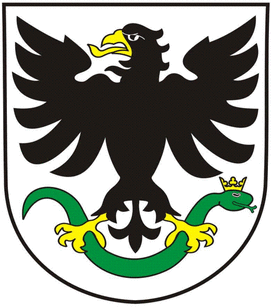 Program rozvoje obce byl schválen zastupitelstvem obce dne 4.4.2019, usnesením č. 9/5/2019.Dokument byl zpracován v rámci projektu s názvem Strategické plánování, vzdělání a dělání, aťKyjovsko pohání!, reg. č.: CZ.03.4.74/0.0/0.0/16_058/0007340, podpořeného z Operačního programu zaměstnanost.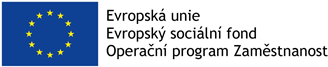 OBSAHÚVODProgram rozvoje obce Skoronice je základním plánovacím dokumentem, který napomáhá efektivně využívat finanční prostředky z vlastního rozpočtu a zaměřit se   k získávání dotací až po skutečné provedení plánovaných zájmů obce.V programu rozvoje obce Skoronice jsou zakotveny rozvojové priority obce na období 2019 až 2024. Smyslem tvorby dokumentu bylo formulovat představy o budoucnosti obce včetně navržení aktivit, které pomohou tyto představy dosáhnout.Pro vlastní tvorbu dokumentu byly použity informace a podklady získané ze statistických dat, z komunitního plánování konaného dne 13. 9. 2018, z dotazníkového šetření občanů obce, z šetření prováděného mezi zájmovými sdruženími na území obce a z pracovních jednání zastupitelů obce.A. ANALYTICKÁ ČÁSTCharakteristika obceTato kapitola soustřeďuje základní fakta o obci a obsahuje komplexní zhodnocení situace v obci, charakteristiku stavu a vývoje jednotlivých oblastí života obce. Charakteristika má 7 kapitol členěných na dílčí témata.ÚzemíPoloha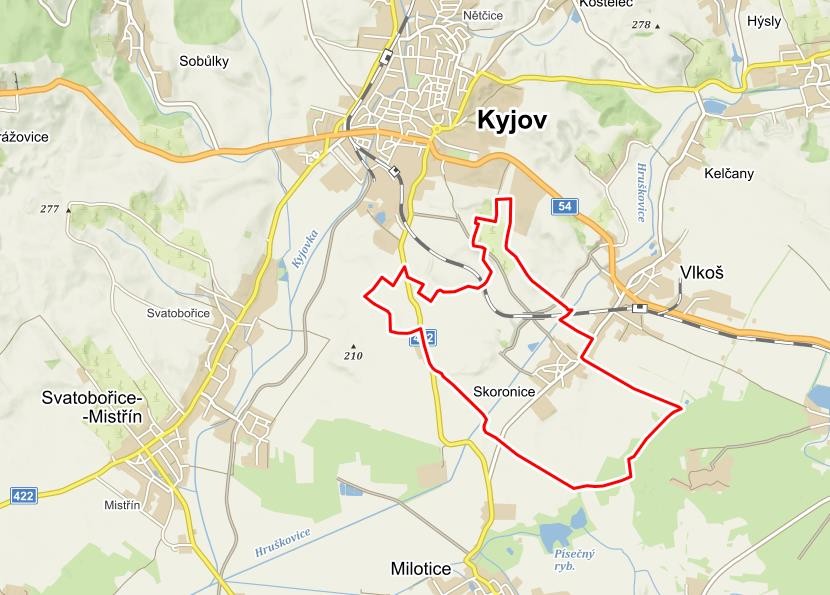 Obec Skoronice se nachází v centrální části území okresu Hodonín, je vzdálena cca 5 km jižně od města Kyjova, vzdušnou čarou 10 km od okresního města Hodonína a cca 60 km od Brna. Leží na okraji nivy potoka Hruškovice (levostranný přítok Kyjovky). Ze severu sousedí s městem Kyjovem, na severozápadě navazují Svatobořice - Mistřín, na jihozápadě Milotice, na jihu se rozkládá obce Vacenovice a Vracov a ze severovýchodu přiléhá obec Vlkoš, na kterou navazuje i zastavěným územím. Od roku 2002 je členem Mikroregionu Nový Dvůr.Katastr obce má 543 ha, z toho 427 ha je orné půdy.Obecná charakteristikaHistorické souvislostiSkoronice se poprvé v dokumentech připomínají jako slovanská osada roku 1322. Původní ves byla založena v místech nynější části Dědina. Materiálním dokladem o středověkém osídlení území obce jsou nálezy dobové keramiky nalezené ve výkopech při stavbě nových domů. O osudech starých Skoronic až do konce 16. století víme jen tolik, že byly předmětem kupů a sporů mezi drobnou i bohatší šlechtou. Známe jména několika osadníků a víme, že roku 1599 osada vyhořela. V milotickém urbáři z roku 1611 se dochoval záznam sedmadvaceti gruntů, které tvořily spolu kovárnou a pastuškou původní osadu. V době třicetileté války, v říjnu roku 1623, byly Skoronice zpustošeny a vylidněny vojsky Gábora Bethlena.Rokem 1653 se začínají psát nové dějiny obce. Vlastník milotického panství /tedy i Skoronic/ Gabriel Serenyi povolal do osady dvacet tři rodin z Kunewaldu, svého nově nabytého panství na Novojičínsku. Mateřskou řečí kolonizátorů byla němčina a svůj jazyk si snažili zachovat i ve slovanském obklíčení. Ještě v 18. století jezdil do obce kněz, který vyučoval děti osadníků řeči předků. V té době však už obec netvořila izolovanou německou enklávu, čilé styky a sňatky s obyvateli okolních obcí přivedly do Skoronic slovanskou krev i příjmení – Vašíček, Mráz, Brázda. Tříleté osvobození od daní a úlevy na robotě po dobu 10 let umožnily novým osadníkům zvelebení gruntů a zabezpečily dostatek pracovních sil do začátku hospodaření.Roku 1886 byl ve Skoronicích dostavěný kostel zasvěcený sv. Florianovi. Kult tohoto světce se ve Skoronicích ujal už v polovině 18. století, o čemž svědčí spis nalezený ve staré sakristii při opravě kostela. Prostý mobiliář kostela zdobí vzácná dřevořezba sochy Panny Marie. V roce 1905 byla obci postavena škola, která je pěknou ukázkou venkovské secese. Pohnutou i slavnou historii obce od začátku minulého věku popisují poutavě obecní a školní kroniky psané od roku 1910. K nejvýznamnějším stavebním počinům v poválečné historii obce patří vybudování obecního domu v letech 1957– 1958, jehož stavba vyrostla svépomocí občanů. V letech 1998 a 2013 byl zrekonstruován nejstarší dům v obci z roku 1903, který dnes hostí obecní muzeum. Část expozice představuje skoronskou jízdu králů, starobylý zvyk, který byl v roce 2011 zapsaný na reprezentativní seznam nehmotného dědictví lidstva pod ochranouUNESCO. Druhou část expozice tvoří ukázka lidového bydlení na Slovácku v 1. polovině 20. století.V roce 2000 získaly Skoronice modrou stuhu za bohatý kulturní a spolkový život        v soutěži o vesnici roku Brněnského kraje. Ocenění bylo obci uděleno za udržování lidových tradic a zvyků, které tady nejsou „folklórem“, ale společně prožívanou tradicí.Pečetní znak Skoronic9. května 2006 schválila Poslanecká sněmovna Parlamentu České republiky znak obce, jehož návrh vychází z historické pečeti obce datované rokem 1677. Černou orlici na stříbrném štítě doplňuje zlatě korunovaný had jako atribut rodu Serényiů, zakladatelů nově osazené obce.Shrnutí kapitoly území:Obec leží v Jihomoravském kraji, je součástí Kyjovského Slovácka. První písemná zmínka je z roku 1322. Katastrální území činí 536 ha. Od roku 2002 je členem Mikroregionu Nový Dvůr.ObyvatelstvoDemografická situaceVývoj počtu obyvatel obce Skoronice v průběhu let 1973 až 2000 značně klesal, od roku 2001 se počet obyvatel výrazně zvýšil. Nejvyššího počtu obyvatel (542) dosáhla obec v roce 2017. Naopak neméně lidí žilo v obci v roce 1997 a to pouhých 458 obyvatel.Graf č.1 Vývoj počtu obyvatel obce Skoronice v letech 1973 - 2017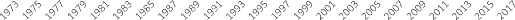 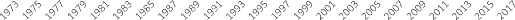 Zdroj: Data z Veřejné databáze ČSUOd roku 1973 do roku 1989 nezaznamenala obec žádné velké výkyvy v přírůstku obyvatel. Pokles nastal v roce 1991 a přetrvával až do počátku 21.století. Podle údajů Statistického úřadu se v roce 2001 téměř zdvojnásobil počet obyvatel oproti roku 1999. Od tohoto nárůstu počet obyvatel v obci nijak výrazně nekolísá.Graf č.2 Vývoj migračního a přirozeného přírůstku v letech 1973 - 2017Zdroj: Data z Veřejné databáze ČSUPočet obyvatel v obci během posledních 5 let mírně rostl, od roku 2013 do roku 2017 v obci přibylo vlivem migrace 14 obyvatel. Poměr mezi muži a ženami byl téměř vyvážený. Do věkové kategorie 15-64 let spadá 366 obyvatel obce. Průměrný věk občanů žijících v obci od roku 2013 stoupá a to znamená, že obyvatelstvo mírně stárne. V roce 2017 byl průměrný věk občanů 42 let.Tabulka č. 2 Počet obyvatel v letech 2013 – 2017	Stav k 31.12.Zdroj: Data z Veřejné databáze ČSUGraf č.3 Počet obyvatel v letech 2013 – 2017	Stav 31.12.Zdroj: Data z Veřejné databáze ČSUGraf č.4 Struktura obyvatel podle věku v letech 2013-2017Zdroj: Data z Veřejné databáze ČSUPočet dětí do 14 let tvoří cca 7% celkového počtu obyvatel. Podíl mužů a žen            v produktivním věku se významně neliší. Počet seniorů se zvyšuje, což koresponduje s celorepublikovým vývojem stárnutí populace.Graf č. 5 Struktura obyvatel podle věku v roce 2017Zdroj: Data z Veřejné databáze ČSUJak je vidět z tabulky č.3 celkový přírůstek v roce 2017 činil – 1 člověka.Tabulka č. 3Zdroj: Data z Veřejné databáze ČSUDle posledního SLDB z roku 2011 v obci žilo asi 450 obyvatel starších 15 let. Obyvatel se základním vzděláním bylo v obci 99.Obyvatel se středoškolským vzděláním bez maturity bylo 179 a s maturitou 113. Osm obyvatel absolvovalo nástavbové studium. Vyšší odborné vzdělání mělo jen 5 obyvatel a vysokoškolské 32. Poměr mezi vzdělanými muži a ženami byl celkem vyrovnaný, v obci bylo o 6 vzdělaných žen více než mužů.Tabulka č. 4 Obyvatelstvo podle nejvyššího ukončeného vzdělání dle SLDB 2011Zdroj: Data z Veřejné databáze ČSUV obci se dle SLDB z roku 2011 hlásilo k církvi nebo náboženské společnosti 195 obyvatel. Z nich nejvíce k církvi římskokatolické. 43 obyvatel bylo věřících, alek žádné církvi se nehlásilo. V obci žilo 76 obyvatel bez náboženského vyznání.Tabulka č.5 Obyvatelstvo podle náboženské víry dle SLDB 2011Zdroj: Data z Veřejné databáze ČSUSpolková činnostV obci působí několik místních spolků. Kromě vlastní spolkové činnosti pořádají kulturní i společenské akce. Vinařský spolek. SkoroniceSedm místních vinařů a příznivců vína se domluvilo a 1.2.2011 založili Vinařský spoleks.o. Jejich hlavním cílem je obnovit a udržet vinařské tradice v naší obci. chtějí zpropagovat a zpřístupnit místní vína a zajistit vzdělávání vinařů i konzumentů vína. Členové vinařského spolku koupili pozemek v kolonii vinných sklepů za účelem vybudování kulturně-turistického areálu. Od roku 2017 již slouží svému účelu, probíhá zde kulturní program při akci Otevřené sklepy.Vinařský spolek pořádá v září v přírodním areálu Lúky burčákovou zábavu s kapelouGenerace. Pro zimní období připravili členové spolku projekt s názvem Navštiv svého vinaře. Od prosince do února, vždy ve středu nabízí jeden z vinařů od 17-20 hod. návštěvníkům ochutnávku svých vín zdarma. Sbor dobrovolných hasičůSbor dobrovolných hasičů ve Skoronicích byl založen roku 1904, o pět let později, než v sousedním Vlkoši. Obec Skoronice tehdy s finanční podporou sboru, který chtěli občané založit, otálela kvůli finanční situaci – byla zadlužena díky vybudování kostela v letech 1885-6 a hřbitova 1895. Teprve roku 1904 pořídila hasičskou stříkačku – čtyřkolovou, ruční dvoucylindrovou od firmy Smejkal za 2700 rakouských korun. A zároveň byl založen sbor, který měl 17 zakládajících členů. Starostou sboru byl Jan Holcman.V roce 1953 proběhla celostátní reorganizace hasičů na Svaz požární ochrany. V r. 1958 byla zbudována jako součást nového Obecního domu požární zbrojnice a přilehlá krytá vodní nádrž s obsahem 600 hl, na střechu Obecního domu nainstalována poplachová siréna.Od roku 1967 nastal v obci rozmach požárnického hnutí a v roce 1968 vstoupilo do svazu 15 mladých a aktivních chlapců. Dva z nich jsou dnes činnými funkcionáři současného SDH. S nejstarším  členem hnutí Josefem Plachým  se  hasiči rozloučili v roce 2017.Sbor dobrovolných hasičů má dnes 35 členů. Hasiči se starají o požární techniku, organizují společenské a kulturní akce (Hasičský bál, Dětský den, Zájezd do hasičského muzea), vypomáhají organizačně při obecních akcích (silvestr, Jízda králů, atd.), provádí sběr železného šrotu. Obec zřídila v roce 2005 zásahovou jednotku V. stupně, kterou tvoří členové SDH. Tyto jednotky jsou zařazeny do centrálního systému Hasičského záchranného sboru Jihomoravského kraje. Zasahují při požárech a živelných pohromách. V posledních letech zasahovala naše jednotka při třech požárech rodinných domů ve Skoronicích, v Hodoníně při rozvodnění Moravy, při požárech travního porostu u železniční trati.Současní hasiči také navázali na tradici tzv. „frolijánkovských oslav“, které uvádí Vojtěch Holcman ve Sborníku k 80. výroční založení SDH ve Skoronicích. Každý rok4. května na svátek svatého Floriána chodívali hasiči s hudbou přes náves do kostela a pak se konalo hasičské cvičení, které tehdy mělo propagační význam. Tato tradice byla v padesátých letech minulého století v souvislosti se socialistickou reorganizací přerušena. Nynější zástupci hasičů se účastní slavnostní mše v kostele sv. Floriána ve Skoronicích – ve slavnostních uniformách a s praporem sboru.V roce 2000 obec investovala do výstavby nové hasičské zbrojnice na Lúkách, v roce 2016 bylo nutné zajistit statiku zbrojnice, neboť byla vybudovaná na nevhodném podloží. Hasiči potřebují zmodernizovat techniku – vozidlo AVIA 30 z roku 1975 už obtížně splňuje požadavky na technické kontroly. Dále je třeba zmodernizovat sociální zařízení HZ, vnější opravy budovy a fasádu. Český zahrádkářský svazČeský zahrádkářský svaz má v současné době 18 členů a 18 čestných členů. Zprostředkovávají prodej kvalitních sadbových brambor, prodej hnojiv a chemických postřiků. Organizují zájezd do Valtic do Salonu vín a pravidelné košty ve Skoronicích.V únoru 2018 se konal již 24. ročník tradičního Koštu vín ve Skoronicích, pořádaný zahrádkáři. Košt je hojně navštěvovaný a ve svém okolí výjimečný mj. tím, že účastníci si sami nalévají z nachystaných vzorků. Rybáři Skoronice, z.s.Dne 10.4 2011 se rybáři zaregistrovali a vzniklo tak další místní občanské sdružení. Spolek pečuje o hráze rybníka, které se každoročně na jaře opravují, protože je ničí početné ondatry a příbuzní hlodavci. Seče trávu, udržuje dřeviny v okolí, stará se o lavičky, stoly, pergolu, budku atd. Na starosti mají také stavidlo na potoce, které slouží k napouštění rybníka, včetně potrubí až k rybníku. Hlavní činností je péče o ryby a zarybnění vody.V současné době je rybník velmi dobře zarybněn, hlavní rybou je u nás kapr. Ostatní ryby jsou amur, lín, candát, tolstolobik, jeseter a úhoř. Pak samozřejmě relativně velké množství "nechtěných" plevelných ryb - cejn a karas.Tradiční rybářské závody na rybníku ve Skoronicích se konají zpravidla první červnovou sobotu. Další zdařilou akcí rybářů jsou Naše ryby na váš stůl - na přírodním areálu Lúky probíhají ukázky kuchání ryb a příprava rybích specialit s ochutnávkou. Posezení zpestřuje cimbálka nebo country hudba i vína od místních vinařů. Kulturní a vlastivědné sdružení obce SkoroniceObčanské sdružení bylo založeno 16.října 2003. Spolek měl k 31.1.2004 17 členů starších 18 let a 18 členů mladších 15 let.Cílem sdružení je uchování a rozvoj kulturních tradic. Sdružuje lidi se zájmem o folklor, historii, ochotnické divadlo a ostatní kulturní aktivity. Pod hlavičkou sdružení „pracuje“ dětský národopisný soubor, který byl založen 2.ledna 1990. Soubor tancuje a zpívá nejen po vlastech moravských a českých, ale navštívil i Polsko, Německo, Slovensko, Rakousko a Bulharsko. Dětský národopisný soubor měl každým rokem v době vánoc premiéru vánočního pořadu ve skoronském kostele a s tímto pořadem navštěvoval i kostely v blízkém i vzdálenějším okolí. Soubor je zván do Luhačovic, na Hostýn, do Prahy i Brna na vánoční trhy. Dechová hudba SkoroňáciDechová hudba Skoroňáci je stará jako první československá republika – v roce 2018 oslaví 100. výročí svého založení. Založila ji před odchodem na vojnu sedmičlenná skupina mladých, kteří toužili hrát. Kapelníkem byl Antonín Ingr.Bratr Bohumila Krista, štábní kapitán na ministerstvu obrany zajistil, že se všichni hráči skoronské dechovky na vojně dostali do vojenské hudby. Po návratu z vojny neměli  v okolí žádnou konkurenci co do kvality a počtu odehraných akcí, i když byli převážně sedláci.V roce 1937 na světové výstavě v Paříži s obrovským úspěchem reprezentovali Československou republiku. Každý z nich ovládal nejméně dva nástroje, hráli dechovku, smyčcovou i cimbálovou muziku.V sedmdesátých letech přebral po Antonínu Ingrovi kapelu jeho syn Petr a omladil se kádr. Tvořili ho odchovanci kyjovského pedagoga Josefa Frýborta. V roce 1981 toto uskupení vyhrálo národní soutěž o „Zlatou křídlovku“, kde obstáli v konkurenci 238 dechovek z celé republiky.Hrávali i 140 akcí za rok – koncerty, taneční zábavy a hod, církevní akce, zahraniční zájezdy (Polsko, Maďarsko, Belgie, Švýcarsko, Rakousko, NSR, Holandsko).Po roce 1997 došlo ke spojení s muzikanty z DH Boršovjanka. Nyní je kapelníkem Petr Mikliš, který hraje ve Vojenské hudbě Olomouc. V současné DH Skoroňáci už není žádný Skoroňák.DH Skoroňáci natočila v brněnském rozhlase 96 skladeb, 10 samostatných televizních pořadů, několik nosičů s jinými DH, 4 samostatné nosiče (1 MC, 3 CD – „Pro dobrou pohodu – 80.“, Jaroslav Čajka a Skoroňáci – „Co sa stalo kdysi“, „Skoroňáci 95 let“). Stále hrají kvalitní dechovku, je po nich poptávka a rozhodně jsou jednou z nejstarších dechových hudeb na Slovácku.Shrnutí kapitoly obyvatelstvo:V obci žilo v roce 2017 542 obyvatel, za poslední 5 let se počet obyvatel mírně zvýšil. Nejvíce obyvatel je v produktivní věkové kategorii (15-64), podíl mužů a žen se výrazně neliší. Obyvatelstvo mírně stárne což koresponduje s celorepublikovým vývojem stárnutí populace. Nejvíce obyvatel dosáhlo středoškolského vzdělání. Více jak jedna třetina obyvatel se veřejně hlásí k víře či náboženské společnosti. V obci působí několik spolků, které vytváří kulturní a volnočasové aktivity pro děti, seniory a celou širokou veřejnost.HospodářstvíEkonomická situacePodle údajů Českého statického úřadu se v obci naházelo k 31.12.2016 celkem 110 ekonomických subjektů – 16 právnických osob (z toho 5 obchodních společností) a 94 fyzických osob (z toho 79 živnostníků). V evidenci zemědělského podnikatele je vedeno celkem 9 subjektů.Tabulka č.6 Podnikatelské subjekty podle právní formyZdroj: Data z Veřejné databáze ČSUNásledující tabulka zobrazuje  zaměření  podnikatelských  subjektů  ve  Skoronicích k 31.12.2017Tabulka č.7 Podnikatelské subjekty podle převažující činnostiZdroj: Data z Veřejné databáze ČSUCo se týče komerčních služeb, je nabídka poměrně malá, především kvůli blízkosti a dobré dostupnosti Kyjova, kde se veškeré potřebné služby nacházejí. Narůstající počty supermarketů a obchodních center jsou pro mnoho lidí přitažlivější i přesto, že je třeba do nich dojíždět.V obci se nachází prodejna potravin, kterou provozuje řetězec Jednota Hodonín.Restaurační zařízení - restaurace se nachází v budově Jednoty spolu s prodejnou potravin. Provozuje ji nájemce. V objektu není kuchyně, takže hotová jídla nenabízí. K dispozici je venkovní posezení pod pergolou na obecním pozemku a u restaurace.Pohostinství U Bílů je otevřeno v letním období, kdy hosté využijí posezení v přírodním areálu Lúky.Podnikatelé – provozovny:Autoopravna Jiří MarekKadeřnictví Simona NěmcováSedlářová Magda – malba ornamentů, ruční vyšívání krojůServis Tera Vari Radomil IngrTruhlářská dílna Petr HolcmanTruhlářská díla Marek KřižkaZahradnictví Magnolia LattenbergoviZemní práce Jiří VašíčekInformační centrum v obci není, nejbližší centrum se nachází v Kyjově.Trh práceMinisterstvo práce a sociálních věcí počínaje lednem 2013 přešlo na nový ukazatel registrované nezaměstnanosti v ČR s názvem Podíl nezaměstnaných osob, který vyjadřuje podíl dosažitelných uchazečů o zaměstnání ve věku 15 – 64 let ze všech obyvatel ve stejném věku. Tento ukazatel nahrazuje doposud zveřejňovanou míru registrované nezaměstnanosti.Podíl nezaměstnaných osob k 31.12.2017 v Jihomoravském kraji činí 3,9 %. V obci Skoronice činil k 31.12.2017 podíl nezaměstnaných osob 5,57 %Tabulka č.8 Vývoj podílu nezaměstnaných osob v letech 2014 – 2017Zdroj: Data z Veřejné databáze ČSUDle tabulky č.8 podíl nezaměstnanosti osob v obci Skoronice od roku 2014 do roku 2017 více méně klesal. V porovnání s Jihomoravským krajem však byl vyšší.Graf č.6 Vývoj podílu nezaměstnaných osob v letech 2014-2017 v porovnání s JmKZdroj: Data z Veřejné databáze ČSUShrnutí kapitoly hospodářství:Obec plní spíše funkci obytnou a zemědělskou. V obci působí 54 podnikatelských subjektů, z komerčních služeb se v obci nachází smíšené zboží a restaurace. Podíl nezaměstnanosti ke konci roku 2017 činil 5,57 %, přičemž jde spíše o dlouhodobou nezaměstnanost.InfrastrukturaTechnická infrastrukturaV obci je vybudována jednotná kanalizace, která pokrývá většinu zastavěné plochy obce. Odpadní vody jsou odtud odváděny do ČOV v Miloticích. Do kanalizace jsou zaústěny dešťové vody ze střech a komunikací. Vodovod využívá 98 % obyvatel, ostatní používají vlastní studny. Rozvod plynu je realizován z 96 %.Společnost E.ON bude v cca 2 etapách realizovat zemní vedení elektrické energie (kabelů NN), 1. etapa je naplánována na rok 2019. Současně s tím musí obec realizovat výměnu veřejného osvětlení v části obce, odpovídající 1. etapě včetně rozvodné skříně VO. Technický stav vedení elektrické energie, včetně transformátorů, je vyhovující.V obci není vybudován žádný centrální tepelný zdroj a ani v budoucnu se s jeho výstavbou nepočítá.Území je pokryto signálem mobilní telefonní sítě GSM. Žádný z operátorů nemá v k.ú. Skoronice vybudovány základnové stanice anténního systému.Příjem TV signálu je v obci zajišťován individuálním příjmem jednotlivých TV vysílačů. Televizní kabelové rozvody v obci vybudované nejsou, o jejich zřizování není uvažováno. Kabel vede pouze u silnice III/4255, kde je připojen 1 uživatel.Nejbližší pobočka České pošty je v sousedním Vlkoši.Kabelová televize – pouze u silnice III/4255 je kabel kabelové televize a je možné připojení.Internet – občané využívají individuálně služeb různých poskytovatelů. Obec využívá služeb IBS Vracov.Obecní rozhlas je instalován ve všech ulicích obce.Sběrný dvůr obec nemá, občané mají možnost využívat Sběrný dvůr v Miloticích.Dopravní infrastrukturaPřes obec Skoronice prochází státní silnice dopravní tah  III/4255  Vlkoš  - Milotice.  V obci je dobré autobusové spojení, prochází tu autobusová linka č.664 z Kyjova do Hodonína. Obec Skoronice má 1 autobusovou zastávku, v obci se nenachází železniční trať. Z hlediska spádovosti má obec vztahy ke Kyjovu, kam dojíždí nejvíce obyvatel za prací a občanskou vybaveností. Silnici III. třídy vedoucí přes obec spravuje SÚS JMK. Komunikace i kryty kanalizace jsou ve zhoršeném stavu vlivem intenzity dopravy v rámci objízdných tras, vedených přes Skoronice. Místní komunikace vyžadují opravy (Pastvisko, Ulička, Ke kostelu, Na Macháček, K lesu, atd.). V obci není dostatek parkovacích míst. Omezené možnosti parkování jsou za Jednotou a u hasičské zbrojnice. Občané parkují ve vjezdech domů i na místní komunikaci. Parkoviště u Mateřské školy slouží k parkování pro rodiče dětí z MŠ. Převážná většina chodníků u místních komunikací jsou ve špatném stavu.Obcí prochází krajská silnice II/432 Holešov – Kroměříž – Kyjov - Hodonín a III/4255 Vlkoš – Skoronice – Milotice.Obcí vede Moravská vinná stezka, která patří do sítě regionálních cyklistických tras procházejících krajinou jihovýchodní Moravy. Fialově značená Moravská vinná stezka prochází všemi moravskými vinařskými podoblastmi a protíná sedm z deseti okruhů místních vinařských stezek. Na její trase leží 70 vinařských obcí, desítka chráněných lokalit i významné historické a architektonické památky kraje.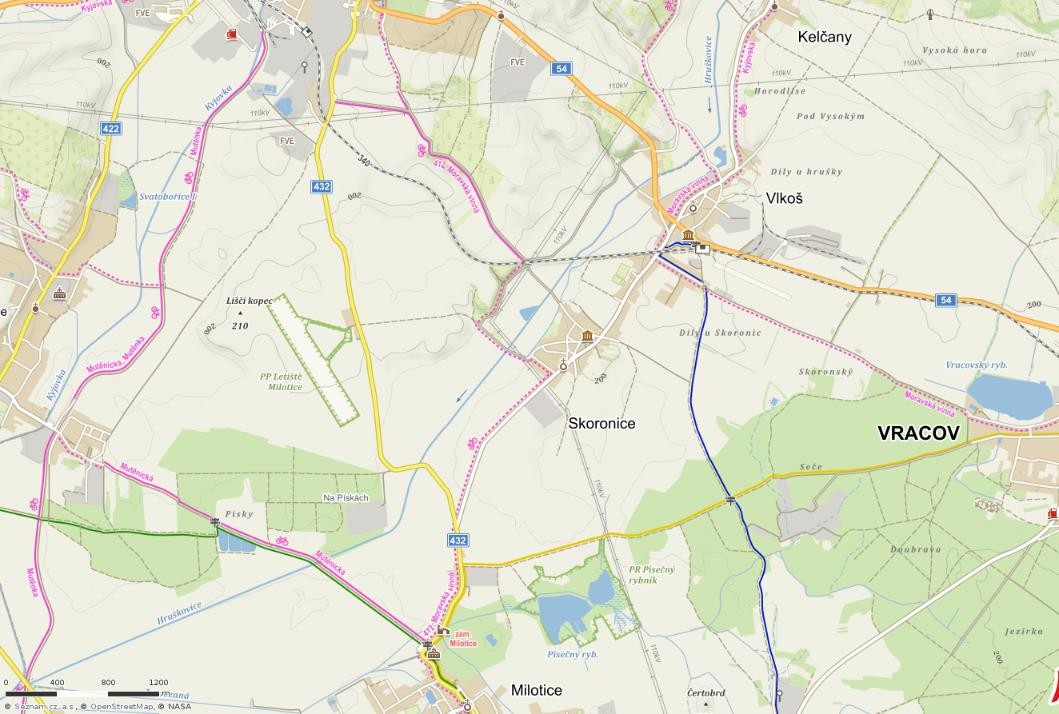 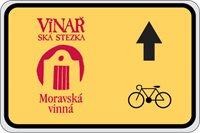 Shrnutí kapitoly infrastruktura:V obci je vybudována jednotná kanalizace, která pokrývá většinu zastavěné plochy obce. Odpadní vody jsou odtud odváděny do ČOV v Miloticích. Rozvod plynu je realizován z 96 %. Společnost E.ON bude v cca 2 etapách realizovat zemní vedení elektrické energie (kabelů NN), 1. etapa je naplánována na rok 2019. Současně s tím musí obec realizovat výměnu veřejného osvětlení v části obce, odpovídající 1. etapě včetně rozvodné skříně VO. Kabelová televize je pouze podél hlavní silnice. Internet občané využívají individuálně služeb různých poskytovatelů. Obcí prochází silnice l.,ll., i lll. třídy, autobusové spojení je řešeno linkami IDS JMK. Obcí vede Moravská vinná stezka.Vybavenost obceBydleníDle výsledků sčítání lidu, domů a bytů z roku 2011 se v obci Skoronice nachází celkem 169 domů, z toho 145 je domů obydlených. Celkem  168 všech domů je rodinných,   z nichž 144 je obydlených. Bytový dům je v obci jeden. V majetku obce se nenachází žádné obecní byty ani domy.Tabulka č.9 Domovní fondZdroj: Data z Veřejné databáze ČSUV posledních 4 letech byly v obci postaveny 3 rodinné domy. Obec v roce 2018 dokončila územní studii lokality Přední kusy, kde se nachází cca 25 stavebních míst na pozemcích soukromých vlastníků.  V lokalitě  musí  obec  zřídit  inženýrské  sítě. V územním plánu obce je druhá nová lokalita pro výstavbu rodinných domů, o zřízení územní studie obec požádala Město Kyjov, OŽPÚP. Zájem o výstavbu rodinných domů mají mladí lidé ze Skoronic, ale hlavně z jiných obcí – kvůli strategické poloze obce.Školství a vzděláváníObec je zřizovatelem mateřské školky pro celkem 25 dětí. K dispozici má školka vlastní školní kuchyň a jídelnu. Kvalifikovaný personál se u dětí zaměřuje převážně na adaptaci na cizí prostředí, osvojení hygienických a sociálních návyků, rozvíjení samostatnosti, motoriky, zdravého sebevědomí či schopnosti komunikovat s ostatními.Základní  škola  se  v obci  nenachází,  děti  navštěvují  spádovou  základní  školu    v přilehlých obcích Vlkoš  (I.  stupeň)  a  Milotice  (II.  stupeň),  popř.  základní  školy v Kyjově.ZdravotnictvíZdravotnická zařízení se v obci nenacházejí. Vzhledem k blízkosti a snadné dostupnosti města Kyjova, kde se nachází nemocnice, poliklinika i řada dalších ordinací lékařů s různou specializací, je lékařská péče dobře zajištěna. Zdravotnická záchranná služba přijíždí ze stanoviště v Kyjově; legislativně stanovená doba dojezdu je tak snadno splnitelná.Sociální péčeV obci se nenachází žádné zařízení sociální péče. Pobytové zařízení je nejblíže umístěno buď v Kyjově či Vracově. Ovšem z toho plyne, že zájemci musí opustit své přirozené prostředí.Pro početnou skupinu obyvatel v seniorském věku jsou v obci sociální služby poskytovány pouze v terénní formě, zajíždí sem tedy pečovatelské služby Charity Kyjov či ošetřovatelská služba Homedica Hodonín. Pro některé to může ovšem znamenat zhoršenou dostupnost služeb.Pro rodiny s dětmi v obci nejsou dostupné žádné sociální služby. Tyto mohou potenciální zájemci využít v Kyjově.V obci není jasně definována typicky sociálně vyloučená lokalita, jak ji známe. Jde spíše o jedince či rodiny v krizové životní situaci, kteří aktuálně potřebují pomoci.V obci je několik málo osob či rodin, které potřebují pomoc sociálních služeb. Tyto potřeby jsou řešeny dostupnými službami z Kyjova dle požadavků uživatelů.Od roku 2007 je rozvoj sociálních a návazných služeb na Kyjovsku řízen metodou komunitního plánování. Iniciátorem a realizátorem je sociální odbor města Kyjova. Obcím byl na základě principu solidarity navrhnut systém spolufinancování služeb sociální prevence. Obec Skoronice je do tohoto systému zapojena a přispívá na spolufinancování sítě sociálních služeb.Kultura a cestovní ruchObec je zřizovatelem Obecní knihovny, která sídlí v opraveném, dříve nevyužívaném,2. patře Mateřské školy. Knihovna má 3200 vlastních svazků, nabídku rozšiřují zápůjčky z Výměnného fondu Městské knihovny Hodonín. Knihovnu navštěvuje 75 čtenářů. Je zde přístupný internet, knihovnice nabízí služby jako skenování, laminování nebo obalení knih na míru. Knihovna  je zároveň  místem pro besedy       s autory knih, děti v ní prožívají Noc s Andersenem, dospělí se v zimních měsících setkají ve Čtenářské kavárně  –  s kávou,  čajem  či  vínem  besedují  nad  knihami. V posledních  letech  se  za  pomoci  dotací  do  knihovny  pořídil  nový  nábytek.      V budoucnu je třeba nahradit starou dosluhující výpočetní techniku novou.Kulturní dění v obci organizují místní spolky s podporou obecního úřadu, který poskytuje pro akce zázemí a prostory.Sál obecního domu i zasedací místnost využívají občané k rodinným oslavám a spolky ke kulturním akcím i výročním schůzím. Kulturní a vlastivědné sdružené zde pořádá besedy a výstavy o historii obce. Základní umělecká školy Vracov, která má na obecním domě ve Skoronicích pobočku, uvádí 2x ročně koncert žáků. SDH nebo Rybáři pořádají bál, Český zahrádkářský svaz Košt vín, mladí pod záštitou obce organizují Hody s věncem a káčerem. Probíhají zde besedy s důchodci, vánoční zpívání, přípravy na silvestrovské pochody a na taneční večer seniorů – akce mikroregionu Nový Dvůr. Prostory obecního domu slouží také k občasným zkouškám Dechové hudby Skoroňáci.V přírodním areálu Lúky se konají taneční zábavy (2-3 x do roka), hasiči pořádají Dětský den, Rybáři akci Naše ryby na váš stůl (rybářské speciality, živé ryby, dobré jídlo i hudba).V areálu vinných sklepů pořádají Vinaři akci Otevřené sklepy (pro návštěvníky) a akci Navštiv svého vinaře (v zimě – pro místní).Dětský folklorní soubor Děcka ze Skoronic, organizovaný pod hlavičkou Kulturního a vlastivědného sdružení, vystupuje na folklorních, kulturních a společenských akcích po celé republice i v zahraničí, kde šíří dobré jméno Skoronic.Skoronská jízda králů:První fotografii jízdy králů ve Skoronicích pořídila Vlasta Havelková pravděpodobně v roce 1896. Najdete ji ve druhém svazku díla Moravské Slovensko (Praha 1922, s. 678). Snímek je zde mylně označený jako svatba ve Skoronicích – podle matriky se v tomto období ve Skoronicích žádná svatba nekonala. Začátkem 20. století tento zvyk slábnul, poslední fotografie jízdy králů je z roku 1911. Až do roku 1943 se jízda ve Skoronicích neuskutečnila. Nepřímý podnět k její obnově dal Dr. Maxmilián Kolaja ze sousedního Vlkoše. Podle jeho vyprávění a vzpomínek dalších pamětníků jízdu králů obnovil skoronický písmák Vojtěch Holcman se svými spolujezdci v roce 1943. Současný věhlas jí dodala především účast na Slováckých rocích v Kyjově, konajících se ve čtyřletém cyklu od roku 1956. V domácím prostředí se konává v průměru jednou za deset let při příležitosti sjezdu rodáků. Letniční termín jízdy byl opuštěný a den konání se přizpůsobuje termínům folklorních festivalů – poslední Jízda králů ve Skoronicích byla v roce 2013 při příležitosti sjezdu rodáků a na Slovácký rok v Kyjově v roce 2015. Po zapsání Jízdy králů na seznam nehmotného kulturního dědictví UNESCO je snaha pořádat jízdu ve Skoronicích nejen při příležitosti sjezdu rodáků. Nejbližší Jízda králů ve	Skoronicích	bude	v roce	2018.Průběh jízdy: Jízdu jezdí chlapci ve věku zpravidla od 17 do 30 let, ale stává se, že účastníkem je i padesátiletý jezdec. Jako není omezený věk jezdců, není stanovený ani počet jízd, které mohou účastníci absolvovat. Jsou známy případy, kdy nejvytrvalejší jezdci a nejzdatnější vyvolávači doprovázeli krále i dvanáctkrát. Královská družina jede v párech v počtu 20 – 30 jezdců a tvoří ji praporečník, vyvolávači,     výběrčí,     král     s     pobočníky,     děkovníci     a     doprovod.     Když jsou koně nazdobeni a přichystáni, řadí se chlapci v krojích na návsi a praporečník se třemi vyvolávači se vydávají cvalem ke starostovi pro souhlas k jízdě. Ten podepíše listinu a souhlas k jízdě provolává slovy: „V naší obci odedávna dobrýzvyk je vídat, chasu v kroji na koních mezi námi vítat. Povolení máte. Krále hleďte chrániti, aby vám ho nemohli cizí lidé zajmouti!“ Vyslanci se pak s listinou vrací k ostatním a jízda s praporečníkem v čele se může vydat na svoji pouť. Vyvolávači vyvolávají verše na obyvatele všech domů v obci, za nimi jede král převlečený do ženského kroje s červenou růží v ústech. Chrání jej dva pobočníci, kavalkádu doplňují výběrčí a děkovníci. Družina pak objíždí všechny ulice ve vsi či městě a vyvolávači směřují k majitelům domů veršované vyvolávky a výběrčí shromažďují dary – víno, pohoštění nebo peníze. Objížďka končívá ve Skoronicích na návsi řečené Kanál či v Kyjově před radnicí. V atmosféře euforie, loučení i budoucích návratů si některý z jezdců stoupne do sedla a zvolá tradiční: Hýlom, hálom!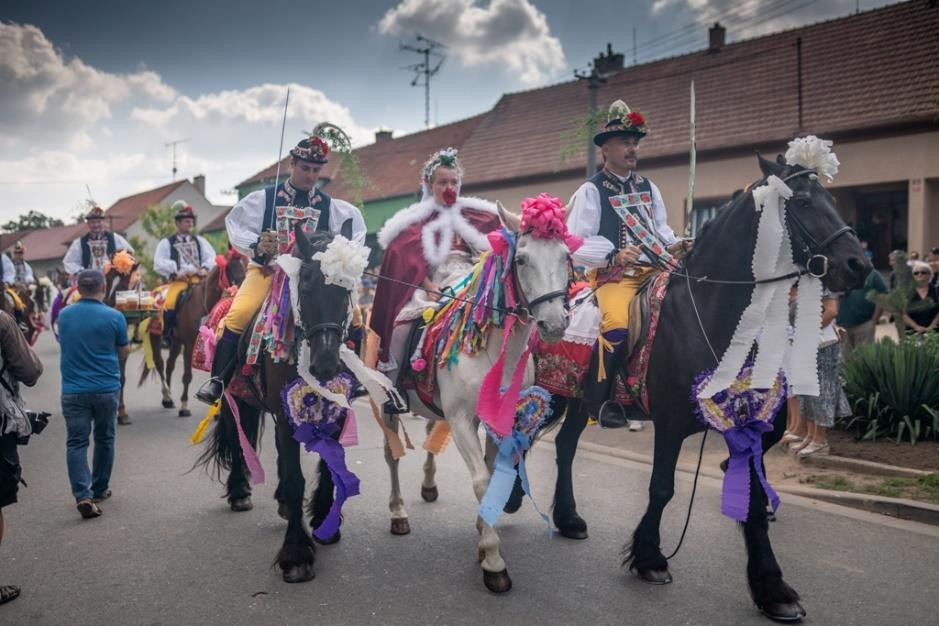 V obci se nachází kostel sv.Floriána.Kostel sv. Floriána (195 m n.m.) je jednolodní, podélná, neorientovaná novodobá stavba z r. 1885, která se opírá na východní straně o hranolovou věž vysokou 24,5 m, která je zastřešena vysokým jehlanem. Na západní straně je k ní připojena jednopatrová sakristie. Kostel je zaklenut tzv. českou klenbou o třech polích s presbytářním závěrem s meziklenebními pasy. Pětiboký presbytář odděluje vysoký oblouk. Kostel byl postaven r. 1885 podle návrhu stavitele Gustava Sonevenda z Kyjova na místě původní dřevěné kapličky Nejsvětější Trojice.Před kostelem stojí dvě kamenné sochy sv. Jana Nepomuckého z r. 1881 a sv. Floriána z r. 1880. K jižní straně kostela byla přenesena pamětní deska se jmény padlých rodáků z první světové války-z kapličky, která stávala na návsi a byla z důvodu úpravy komunikace r. 1941 zbořena. Hřbitov vedle kostela byl zřízen r. 1895. Přízemní farní budova byla postavena obcí r. 1928 přímo proti kostelu.Na skoronském katastru se nachází 6 křížů (z r. 1862, z r. 1862 - obnoven roku 1941 jako kamenný, z r. 1863 - obnoven roku 1919 jako kamenný, z r. 1875, dále z r. 1876obnoven r. 1946 jako kamenný a z r. 1927.), barokní obelisk sv. Františka z r. 1760, který byl obnoven a přemístěn v r. 1964, socha sv Anny z r 1898 a socha sv. Antonína Paduánského z r. 1920.V současné době se v obci nenachází žádné ubytovací zařízení v provozu. Ubytování poskytoval Penzion Simona (cca 8 míst), ubytovací prostory jsou v současné době    v rekonstrukci.  V centru  obce  buduje  občan  rodinný  dům  s možností  ubytování  v soukromí (cca 10 osob). Obec žádné ubytovací prostory nevlastní.Sport a tělovýchovaV obci je k dispozici dětské hřiště pro menší děti. Travnatá plocha u hasičské zbrojnice (dříve využívaná jako fotbalové hřiště) vyžaduje pro tento druh sportu úpravy a není  v současném stavu využitelná. V přírodním areálu Lúky se nachází menší antukové hřiště, kde místní hrávají nohejbal. V zimě chodí děti i dospělí bruslit na skoronský rybník.Možnost pro sportovní vyžití obyvatel Skoronic je v sousedním Vlkoši, kde spravuje Sokol Vlkoš víceúčelové hřiště a nabízí dětem i dospělým možnost sportování v oddíle fotbalovém, oddíle stolního tenisu, lukostřelby, florbalu i možnost využít areál nebo jeho část k soukromé sportovní akci.Shrnutí kapitoly vybavenost obce:V obci Skoronice se nacházelo 168 domů, z toho 144 obydlených. V majetku obce se nenachází žádné obecní byty ani domy. V obci se nachází pouze mateřská škola, základní  škola  se  v obci  nenachází,  děti  navštěvují  spádovou  základní  školu     v přilehlých obcích Vlkoš  (I.  stupeň)  a  Milotice  (II.  stupeň),  popř.  základní  školy v Kyjově. Zdravotní a sociální zařízení se v obci nenachází. Dominantou obce je kostel sv.Floriána, na skoronském katastru se nachází 6 křížů. Ke kulturním akci je využíván sál obecního domu a také přírodní areál Lúky. V obci se konává Jízda králů, která byla zapsána na seznam nehmotného kulturního dědictví UNESCO. V obci se nachází jen několik hřišť, sportovní vyžití nabízí sousední obec Vlkoš.Životní prostředíVýměra katastru obce je 536 ha, téměř ¾ jsou tvořeny ornou půdou. Trvalé travní porosty tvoří jen asi 2 %, les 3,3 % z celkové výměry. Obec obklopuje silně zemědělsky obdělávaná krajina se zbytky krajinných prvků (remízy, meze, solitérní stromy a keře). Přes vysokou míru zornění spadá naprostá většina půdy (98,61 %) dle kategorie erozní ohroženosti vodní erozí mezi neohrožené půdy. Naopak výrazná je potenciální ohroženost půd větrnou erozí – 31 % katastru tvoří půdy ohrožené, 61 % půdy nejohroženější, 8 % půdy neohrožené až málo ohrožené.Graf č.7 Katastr obce Skoronice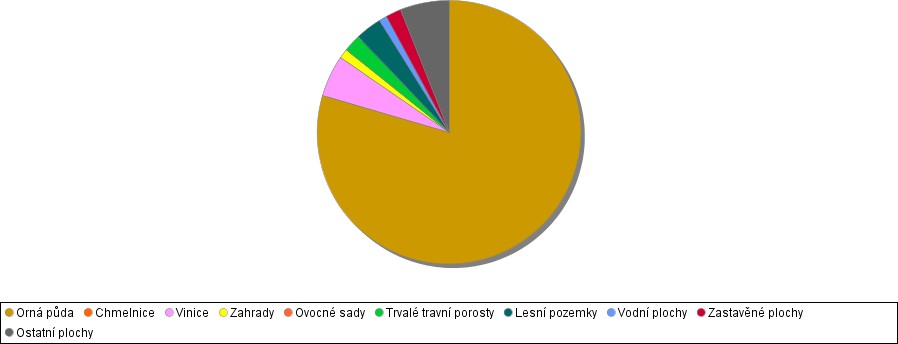 Z grafu je patrné že více jak 60 procent katastru tvoří orná půda, dále jsou ve větších dílech zastoupeny vinice (27 ha) a ostatní půdy (32 ha). Naopak nejmenší část zabírají vodní plochy, pouhých 5 ha.Tabulka č.10 Katastr obce Skoronice k 31.12.Reliéf je mírně zvlněný, na severu se mírně zvedá. Převládají zde sprašové půdy, místy s odhalenými sedimenty mořského dna. Na jihu Skoronice sousedí s rozsáhlým lesním celkem Doubrava, který malou částí zasahuje do katastru a tvoří v něm jediný lesní porost. V jihovýchodní části katastru se nachází dva mokřady. Jeden je mezí    s rozptýlenými stromy a keři spojen s areálem PR Písečný rybník a pramení zde jeden z potůčků napájející menší rybník rezervace. Mokřady představují významné útočiště pro mnoho druhů rostlin i živočichů a představují zásobu vody v krajině. Je vhodné je v krajině ponechat a nezmenšovat při obhospodařování okolních polí jejich rozlohu.Protéká zde Hruškovský potok, který napájí malý rybníček severně od obce. Je vhodné zachovat keřový a stromový porost podél toku a podporovat vznik přírodě blízkého břehového porostu. Voda pak proudí pomaleji, je čištěna kořeny rostlin a lépe se vsakuje. Břehový porost také částečně chrání tok od hnojiv a postřiků z okolních polí.Na mezích a remízech převládá akát, v keřovém patře je častý bez černý. Bylinný podrost odpovídá zvýšeném množství živin, častý je vlaštovičník a jiné nitrofilní druhy.Ochrana přírodyV katastru  obce  se  nenachází  žádné  chráněné  území.  Na  jihu  katastr  sousedí s Přírodní rezervací Písečný rybník, který leží v katastru obce Milotice. Není zde ani žádný Významný krajinný prvek či památné stromy. Většinu katastru tvoří intenzivně obhospodařovaná orná půda, v severní části katastru se nachází komplex viničních tratí. Z hlediska ochrany přírody není  v katastru  obce  významnější území.  Mokřad v katastru má význam však lokální a krajinářský význam. Skoronice patří k 18 obcím ORP Kyjov, na jejichž území se nenachází žádné maloplošně chráněné území, včetně VKP. Stálo za zvážení, zda mokřady v jižní části katastru nenavrhnout jako VKP a zajistit jim tak základní péči a zachování do budoucna.Odpadové hospodářstvíNa Kyjovsku funguje meziobecní spolupráce v oblasti odpadového hospodářství již téměř 20 let. Obce se rozhodly řešit problematiku odpadového hospodářství společně a v roce 1993 založily DSO Severovýchod a rok poté odpadovou společnost EKOR,s.r.o. Nyní je společnost EKOR provozovatelem několika zařízení a služeb nejen pro nakládání s odpady , mezi které patří např. svoz odpadů, provoz skládky odpadů, provoz míst pro třídění odpadů, dotřídění odpadů na dotřiďovací lince na plasty a papír, provoz kompostáren, sběrných dvorů, poradenské služby, apod. Obec Skoronice je členem DSO Severovýchod.Drtivá většina veškerého odpadu z území je vytříděna v třídící lince v obci Těmice, kterou provozuje společnost Ekor s.r.o. Třídí se zde veškerý komunální odpad z území i separovaný sběr barevných kontejnerů.Všem domácnostem, které náleží do DSO Severovýchod, byly zdarma poskytnuty hnědé  nádoby  na  bioodpad,  které  jsou  v pravidelných  intervalech   vyváženy.     V současnosti se zavedením nového systému sběru bioodpadu byla provedena rozsáhlá informační kampaň s cílem informovat co nejširší veřejnost o správném třídění bioodpadů.Ve Skoronicích se nachází také kontejner na sběr oděvů, hraček a obuvi a kontejner na sběr kovového odpadu z domácností. Sběr železa provádějí 2x za rok hasiči – SDH Skoronice. U zahradnictví Magnolia na obecním pozemku je přistaven velkoobjemový kontejner na bioodpad, který je hojně využíván. Bioodpad je zpracován v kompostárně v Těmicích. Třikrát za rok přistavuje obec vlečku na velkoobjemový odpad a suť.Baterie a drobná elektrozařízení lze odložit do sběrného boxu v budově obecního úřadu v době úředních hodin.Tabulka č. 11 Vývoj třídění odpadu – množství v tunáchShrnutí kapitoly životní prostředí:Výměra katastru obce je 536 ha, téměř ¾ jsou tvořeny ornou půdou, protéká zde Hruškovský potok, který napájí malý rybníček severně od obce. Skoronice patří k 18 obcím ORP Kyjov, na jejichž území se nenachází žádné maloplošně chráněné území, včetně VKP. Obec Skoronice je členem DSO Severovýchod. Odpadové hospodářství v obci řeší firma Ekor s.r.o.Správa obceObecní úřad a kompetence obceObec Skoronice má dlouholetou tradici a její činnost se řídí zákonem č. 128/2000 Sb. o obcích, v plném znění. Obec byla zřízena ze zákona e. 367/1990 sb. o obcích (obecní zřízení) jako územně samosprávný orgán.Obec:je základním územním samosprávným společenstvím občanů a tvoří územní celek, který je vymezen hranicí území obceje veřejnoprávní korporací, má vlastní majetek a hospodaří podle vlastního rozpočtuvystupuje v právních vztazích svým jménem a nese odpovědnost z těchto vztahů vyplývajícípečuje o všestranný rozvoj svého území a o potřeby svých občanů, při plnění svých úkolů chrání též veřejný zájem, vyjádřený v zákonech a jiných právních předpisechObec spravuje své záležitosti v samostatné působnosti. Přitom se řídí zákony a právními předpisy (obecně závaznými vyhláškami) vydanými na základě příslušných zákonů. Obec vykonává státní správu v rozsahu stanoveném zákony v přenesené působnosti. Přitom se řídí zákony, právními předpisy vydanými na základě zákonů, usneseními vlády a směrnicemi ústředních správních úřadů.Obecní úřad má sídlo v budově Obecního domu, Skoronice 102. Obec zaměstnává celkem 2 osoby na hlavní pracovní poměr – konkrétně to jsou účetní a 1 stálý pracovník na opravy a údržbu obecního majetku a zeleně. Dále také zaměstnává pracovníky v rámci veřejně prospěšných prací, pracovní místa podpořená v rámci veřejně prospěšných prací jsou zaměřena především na úklid a údržbu obce. Další činnosti dle aktuálních potřeb jsou zajišťovány na základě dohod o provedení práce.Obec je zřizovatelem Mateřské školy Skoronice. Dále obec zřídila tyto organizační složky: Obecní knihovnu, která sídlí ve zrekonstruovaném horním patře Mateřské školky č.p. 94, Obecní muzeum Skoronice, č.p. 56, Zásahovou jednotku Sboru dobrovolných hasičů Skoronice – JSDH kategorie V.Obecní úřad sděluje občanům informace prostřednictvím obecního rozhlasu, dále mohou získávat informace pomocí emailů, z webových stránek obce či úřední desky. Obecní úřad vydává 2x do roka obecní zpravodaj „Skorovšecko ze Skoronic“, který vychází v nákladu 170 výtisků a má 20 stran.Hospodaření obceProjektyObec se využívá dotační programy ke zlepšení úrovně občanské vybavenosti obce, ke zlepšení životního prostředí. Vzhledem k rozpočtu obce bychom bez dotací větší projekty nemohli realizovat. Projekty roku 2018 se dokončují a vyúčtovávají. Náklady na opravu Obecního domu jsou ve výši cca 800 tis. Kč, na opravu střechy kostela ve výši cca 1450 tis. Kč.Tabulka č. 12 Přehled realizovaných projektůRozpočet obce je sestavován jako vyrovnaný se zapojením zůstatku finančních prostředků z minulého roku. Obec splácí úvěr poskytnutý na financování kanalizace apodíl na půjčce ze SFŽP na ČOV. Nejvyšší podíl na celkových příjmech tvoří příjmy  z rozpočtového určení daní (ze státního rozpočtu) a dotace. Největší podíl výdajů tvoří běžné výdaje. Vyšší kapitálové výdaje v letech 2012 a 2013 souvisely s financováním výstavby kanalizace v obci a kanalizačního přivaděče na čističku odpadních vod do Milotic.Tabulka č. 13 Hospodaření obce v tis. KčGraf č.8 Hospodaření obce v tis.Kč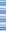 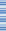 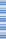 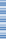 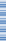 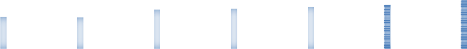 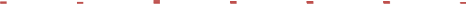 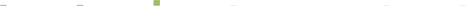 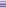 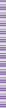 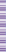 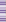 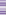 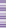 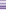 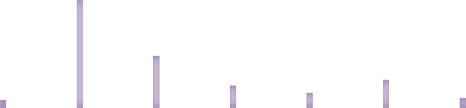 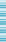 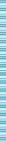 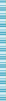 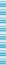 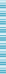 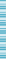 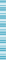 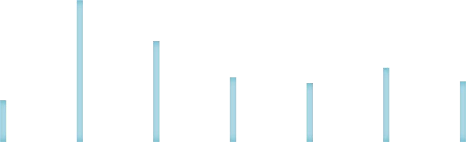 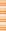 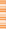 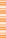 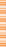 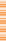 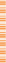 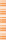 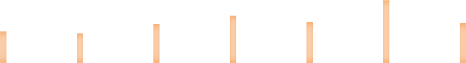 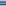 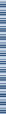 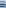 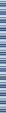 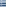 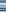 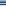 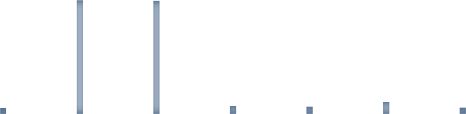 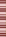 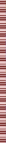 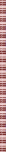 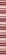 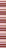 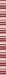 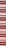 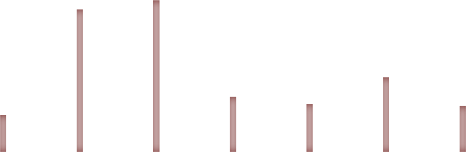 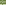 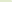 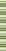 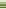 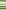 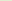 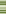 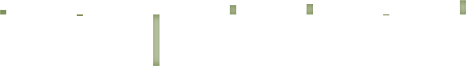 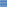 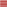 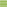 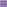 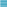 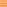 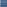 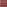 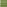 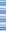 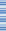 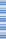 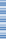 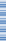 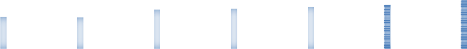 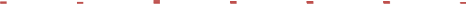 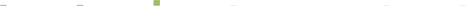 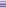 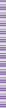 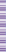 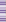 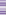 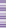 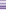 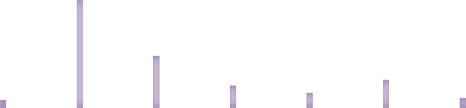 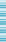 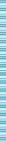 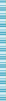 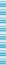 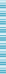 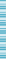 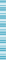 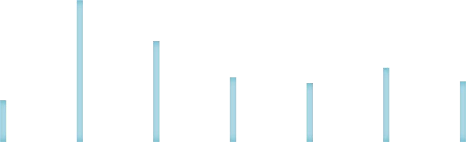 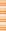 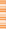 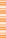 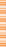 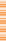 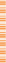 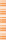 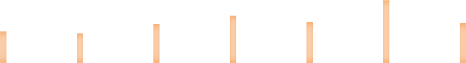 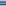 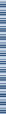 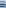 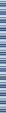 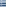 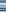 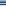 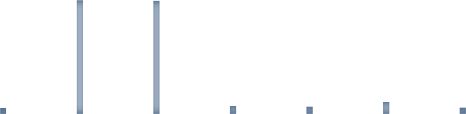 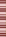 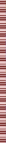 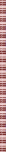 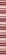 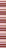 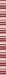 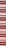 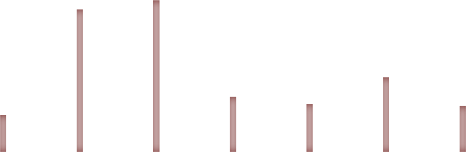 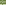 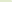 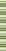 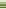 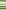 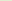 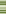 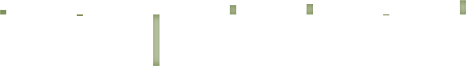 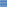 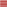 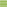 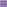 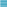 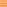 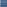 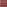 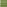 Graf č.9 Příjmy obce v roce 2017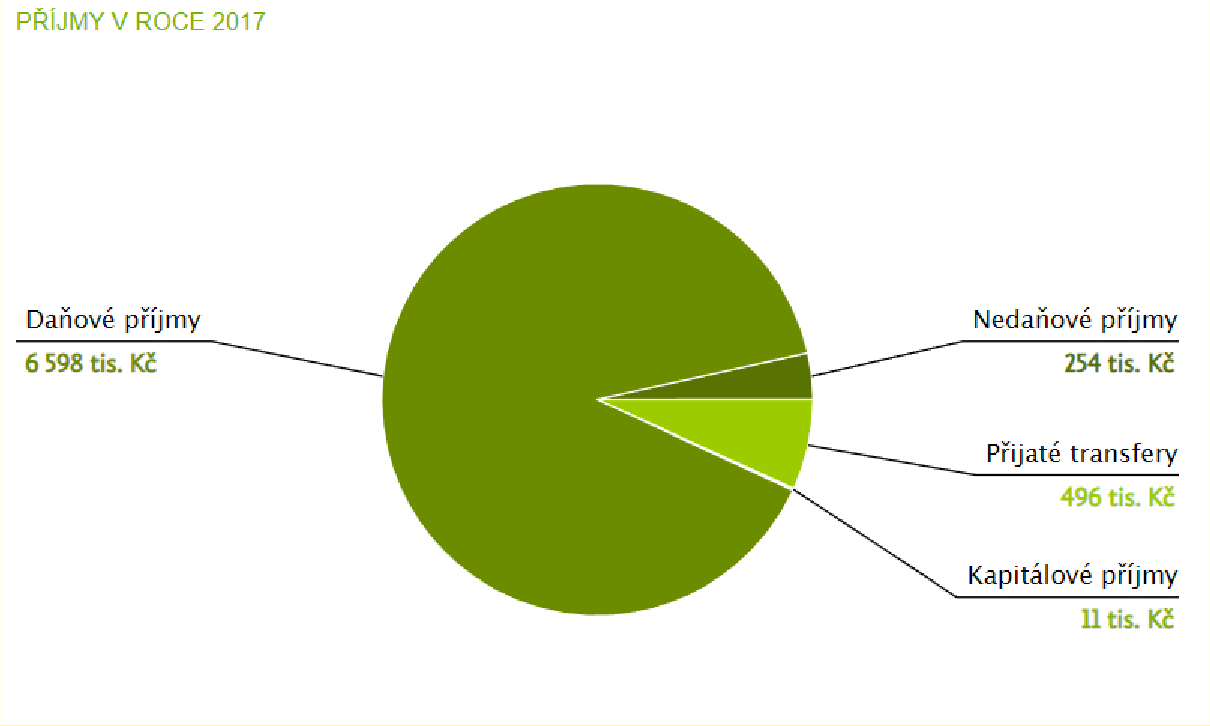 Graf č.10 Výdaje obce v roce 2017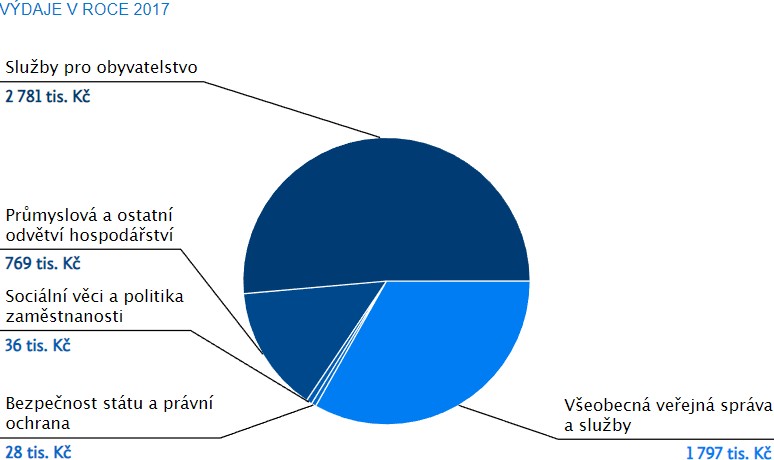 Graf č.11 Meziroční vývoj rozpočtu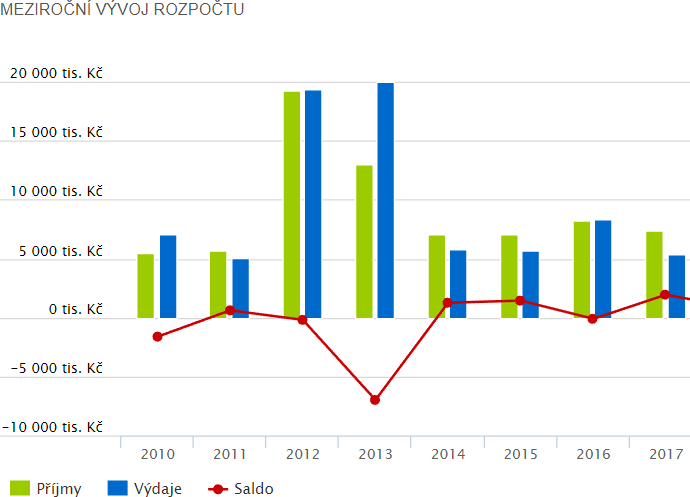 Tabulka č.14 Hodnota pozemků a staveb k 31.12.2017 v tis. KčBezpečnostÚroveň kriminality na území obce je poměrně nízká. Řešení přestupků je na základě veřejnoprávní smlouvy uzavřené s městem Kyjov předáváno jejich přestupkové komisi.Doba dojezdnosti do obce u Policie ČR i Hasičské záchranné služby nepřekračuje 12 minut. K varování obyvatelstva před nebezpečím je určen místní rozhlas, který se součástí varovného informačního systému obyvatel.V obci platí zákaz podomního prodeje.Vnější vztahy a vazbyObec Skoronice je členem těchto organizací:Mikroregion Nový DvůrSvazek obcí Kelčany, Milotice, Skoronice, Vacenovice, VlkošeDobrovolný svazek obcí Severovýchod KyjovLesní družstvo Osvětimany – člen družstvaVodovody a kanalizace Hodonín, a.s. - akcionářShrnutí kapitoly správa obce:Obec vykonává správu svého území. Pro výkon státní správy v přenesené působnosti je obec součástí ORP Kyjov. Obec je zřizovatelem Mateřské školy Skoronice. Dále obec zřídila tyto organizační složky: Obecní knihovnu, která sídlí ve zrekonstruovaném horním patře Mateřské školky č.p. 94, Obecní muzeum Skoronice, č.p. 56, Zásahovou jednotku Sboru dobrovolných hasičů Skoronice – JSDH kategorie V. Obecní úřad sděluje občanům informace prostřednictvím obecního rozhlasu, dále mohou získávat informace pomocí emailů, z webových stránek obce či úřední desky. Rozpočet obce je sestavován jako vyrovnaný se zapojením zůstatku finančních prostředků z minulého roku. Úroveň kriminality je nízká, řešení přestupků je na základě veřejnoprávní smlouvy uzavřené s městem Kyjov.Úroveň kriminality je nízká, řešení přestupků je na základě veřejnoprávní smlouvy uzavřené s městem Kyjov.Obce Skoronice je členem Mikroregionu Nový Dvůr, Svazku obcí Kelčany, Milotice, Skoronice, Vacenovice, Vlkoše, Dobrovolného svazku obcí Severovýchod Kyjov, Lesního družstva Osvětimany a Vodovody a kanalizace Hodonín, a.s.A.2 Východiska pro návrhovou částVýchodiska pro návrhovou část strategie obce vycházejí z poznatků charakteristiky obce a zachycují základní podměty pro návrhovou část.Do procesu tvorby strategie byla zapojena také veřejnost formou Komunitního plánování s občany. Komunitní plánování v obci Skoronice proběhlo ve čtvrtek 13. září 2018. Občané obce byli o pořádané akci předem informováni. Komunitního plánování se zúčastnilo dle prezenční listiny celkem 11 obyvatel včetně zastupitelů obce a starosty.Facilitaci komunitního plánování vedl tým Kyjovského Slovácka v pohybu. Tím byla zajištěna objektivita diskuze a nedošlo k jejímu ovlivňování ze strany zastupitelů či případným sporům. Občané byli seznámeni s analytickou částí strategie a z ní vyplývajícími silnými a slabými stránkami obce. Účastníci setkání pak formou brainstormingu doplnili z jejich pohledu chybějící informace a postřehy. Nejožehavější problémy pak napsali na lístečky a odevzdali k doplnění SWOT. Tento způsob umožnil vyjádřit anonymně svůj názor na nejpalčivější problémy v obci.Následovala tvorba VIZE komunity. S odhlédnutím od současné finanční situace a možností obce navrhovali účastníci, opět formou brainstormingu“, budoucí ideální podobu obce z různých pohledů. Všechny návrhy byly zapsány na flipchart a v další části  proběhla  jejich  prioritizace.  Stejně  tak  byly  prioritizovány  i  slabé   stránky. V poslední fázi prvního setkání byly na základě priorit občanů vybrány oblasti, které jsou v obci nejvíce problémové a které se stanou klíčovými pro rozvoj obce. Občané byli rozděleni do skupin, ve kterých hledali důvody konkrétních problémů v obci a navrhovali jejich řešení.Výstupy z komunitního plánování slouží jako podklad pro doplnění Analytické části o místní znalosti území veřejností a také pro tvorbu Strategické části dokumentu. Výstupy z komunitního plánování budou přílohou tohoto strategického dokumentu.Na základě poznatků z charakteristiky obce a klíčových podmětů byla formulována SWOT analýza, která shrnuje silné stránky rozvoje obce a odhaluje slabé stránky a problémy obce.Tabulka: SWOT analýzaB. Návrhová částVize představuje dlouhodobý obraz o budoucnosti obce, o tom, jak se bude obec měnit a zlepšovat, soubor představ a priorit obce. Vize obce byla vydefinována na období příštích 10–20 let. Naplnění této vize povede prostřednictvím dosažení všech dlouhodobých cílů strategie.Vize obce Skoronice:Obec Skoronice je obcí zachovávající a rozvíjející kulturní a duchovní tradice a dobré mezilidské vztahy. Lidé jsou pravidelně informování o činnosti obce a zapojují do veřejného dění. V obci je dostatek veřejné zeleně, vody a obec působí upraveným dojmem. Pro občany je zde dostatek pracovních příležitostí a zvyšuje se procento mladých lidí a rodin žijících v obci.Opatření a aktivityOpatření a aktivity formulují způsoby naplnění vize ve střednědobém horizontu. Opatření zastřešuje soubory aktivit v určité oblasti se střednědobým charakterem. Jednotlivá opatření jsou naplňována prostřednictvím konkrétních aktivit, které označují již určitou akci, činnost.Oblasti rozvoje obce:živá obec - lidé a tradiceCíl: zajistit podmínky pro rozvoj spolkového a společenského života v obci, zvýšení angažovanosti občanů na veřejném dění a zlepšení informovanosti občanů o činnosti obce a dění v obci.Opatření: Podpora spolkové činnostiÚčelem opatření je podpora spolkové činnosti v obci za účelem udržení a rozvoje tradic v obci.Aktivity:Opatření: Podpora angažovanosti a informovanostiÚčelem opatření je zvýšení angažovanosti občanů na veřejném dění a zlepšení informovanosti občanů o činnosti obce a dění v obci.Aktivity:Oblasti rozvoje obce:Obecní infrastrukturaCíl: zajistit dopravní obslužnost obce včetně bezpečnosti občanů, opravy a dobudování technické infrastruktury, rekonstrukce a efektivní využívání veřejných budov a veřejných prostranství a podmínky pro rozvoj bydleníOpatření: Dopravní infrastrukturaÚčelem opatření je zajistit dopravní obslužnost obceAktivity:Opatření: Technická infrastrukturaÚčelem opatření je zajistit udržení dobrého stavu technické infrastruktury obce a dobudování chybějící či nahrazení zastaralé technické infrastruktury obce.Aktivity:Opatření: Rekonstrukce, využívání obecních budov a veřejných prostranstvíÚčelem opatření je zajistit rekonstrukce, využívání obecních budov a veřejných prostranstvíAktivity: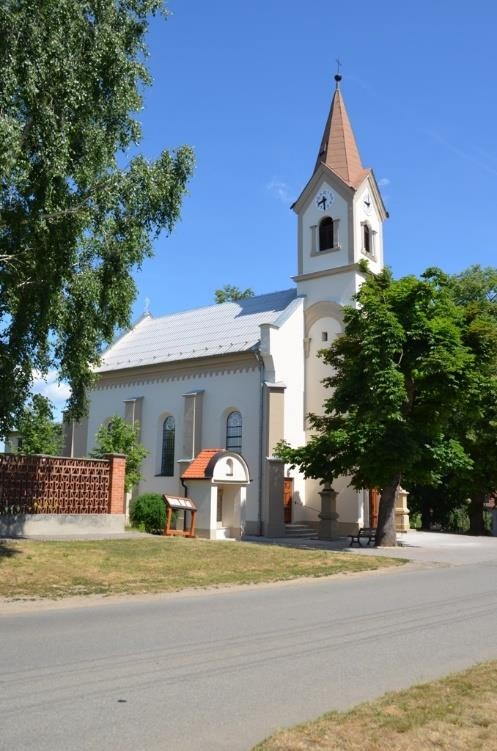 Oblasti rozvoje obce:Životní prostředíCíl: Zajistit péči o krajinu a životní prostředí v katastru obce a zatraktivnit vzhled obce.Opatření: Funkční krajinný rázÚčelem opatření je zajistit funkční krajinný ráz v katastru obce.Aktivity:Opatření: Péče o vzhled obceÚčelem opatření je zatraktivnit vzhled obce.Aktivity:Opatření: Ochrana životního prostředíÚčelem opatření je ochrana a péče o krajinu a životní prostředí v katastru obce.Aktivity:Podpora realizace programuPro úspěšnou realizaci Programu rozvoje obce je potřeba definovat i samotný průběh realizace a podněcovat místní aktéry k realizaci navržených aktivit. Naplňování programu obce bude sledovat starosta obce, který bude zároveň hlavním iniciátorem realizace jednotlivých opatření.Průběžné sledování naplňování programu bude v gesci zastupitelstva obce, především v době před tvorbou rozpočtu obce. Tento dokument bude také sloužit jako podklad pro tvorbu rozpočtového výhledu a rozpočtu obce.Základním zdrojem financování aktivit tohoto dokumentu bude obecní rozpočet. U řady aktivit se přesto počítá s možností využití spolufinancování z veřejných zdrojů (kraje, ČR, fondy EU), případně ze soukromého sektoru.Program může být průběžně aktualizován v návaznosti na průběh jeho realizace. Podmětem k aktualizaci programu můžou být jak vnější okolnosti spojené s nutnou změnou obsahu dokumentu, tak naplnění některých částí či potřeba stanovit cíle nové.Změny budou probíhat přímo v dokumentu a s každou jeho revizí budou občané opětovně seznámeni. Aktualizace budou také schváleny zastupitelstvem obce. Aktualizace celého dokumentu proběhne nejpozději v roce 2024. Aktuální znění dokumentu bude pro občany vždy dostupné na webových stránkách obce.Příloha č. 1 – Výstup z komunitního plánováníKomunitní plánování v obci Skoronice se uskutečnilo ve čtvrtek 13. 09. 2018 od 18:00 hodin na obecním úřadě. Občané obce Skoronice byli o pořádané akci předem informováni. Komunitního plánování se zúčastnilo dle prezenční listiny celkem 11 obyvatel včetně zastupitelů obce.V úvodu setkání starostka obce přivítal účastníky a stručně seznámila přítomné se současnou situací v obci a potřebou strategického dokumentu. Facilitaci komunitního plánování vedl tým Kyjovského Slovácka v pohybu, aby byla zajištěna objektivita diskuze.V první fázi facilitace byli občané seznámeni s předem připravenými silnými a slabými stránkami žití v obci, které jsme vyselektovali ze zpracované analytické části dokumentu Programu rozvoje obce Skoronice. Občané mohli následně tyto silné a slabé stránky doplnit o svoje podměty případně je i proškrtat. Dále pak občané vymýšleli ideální stav obce v budoucnu– tedy tvořili vizi.U slabých stránek a vize byly určeny priority občanů mezi všemi zjištěnými slabými stránkami a vizemi. „Priorita“ určuje počet občanů, kteří vidí danou slabou stránku jako největší problém z určených slabých stránek.V následující fázi komunitního plánování se mohli zúčastnění i anonymně prostřednictvím lístečkové metody podělit o nejvíce problémové oblasti, které je při žití v obci nejvíce tíží. Zajištění anonymity při sběru těchto informací umožnilo obyvatelům objektivně vyjádřit svůj názor na život a dění v obci.V poslední fázi komunitního plánování byly na základě priorit občanů vybrány největší problémy obce a bylo společně hledáno jejich možné řešení. Občané se velmi aktivně zapojovali do celého procesu komunitního plánování a vytvořili příjemné, podmětné prostředí pro získávání námětů do Programu rozvoje obce.etapa – Současnost: Jaká je obec Skoronice teď?Pozn. Přehled všech slabých a silných stránek bez selekceetapa – Určení priorit občanů a anonymní dotazování na současné slabé stránky obceNásledující tabulkové výstupy ukazují preference občanů k aktuálnímu životu v obci.etapa – Rozpracování stěžejních oblastí do návrhů projektůV závěru komunitního plánování jsme nejvíce preferované náměty občanů seskupili podle podobnosti a vzájemného vztahu do oblastí:Živá obec – lidé a tradiceInfrastrukturaŽivotní prostředíTak, aby byly pro občany srozumitelné. V rámci těchto oblastí občané skupinově vymýšleli již konkrétní náměty na aktivity, které lze v těchto oblastech realizovat, aby došlo k zlepšení života v obci. Tyto náměty uvádí následující tabulky:Komunitní plánování bylo zakončeno veřejnou prezentací jednotlivých pracovních skupin, které se podíleli na tvorbě námětů konkrétních aktivit. Občané obce se velmi aktivně zapojovali do celého procesu komunitního plánování a vytvořili příjemné, podmětné prostředí pro získávání námětů do Programu rozvoje obce Skoronice.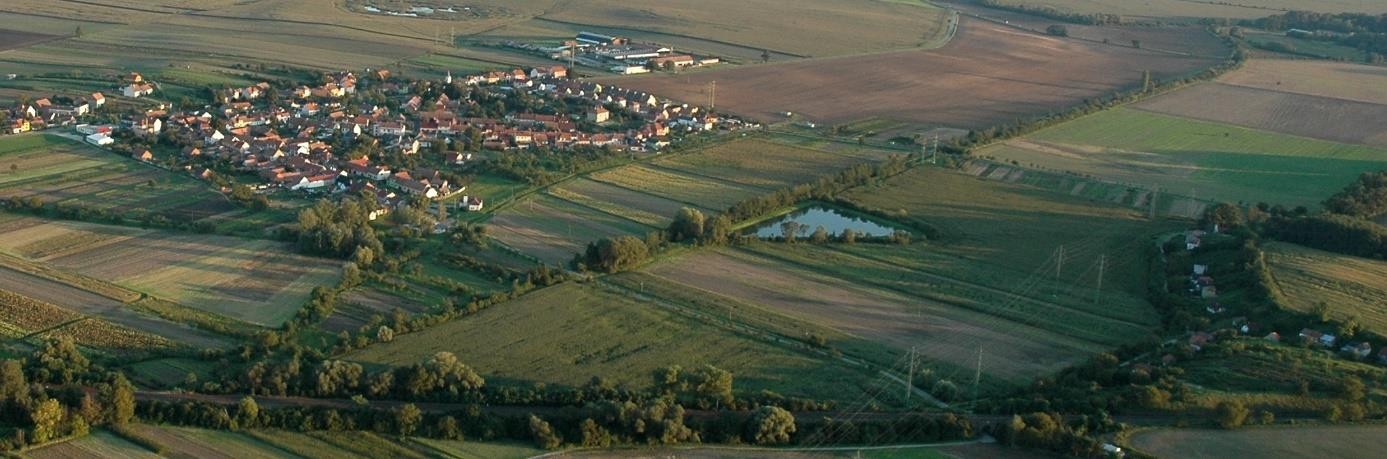 Příloha č. 2 – Výstup z dotazníkového šetřeníDotazníkové šetření bylo zrealizováno v obci Skoronice, která má v současné době 542 obyvatel. Občanů starších 15 let, kteří byli osloveni s prosbou o zapojení do šetření, žije v obci465. Celkem bylo vysbíráno 19 vyplněných dotazníků a návratnost tohoto šetření činí přibližně 4 %.ObsahVýstupy z šetření	60Identifikační údaje	60Tabulka/graf č. 1. Pohlaví respondentů	60Tabulka/graf č. 2. Věk respondentů	60Tabulka/graf č. 3. Délka žití v obci	60Otázky týkající se života v obci - shrnutí:	61Otázky týkající se obce – tabulková část	62Tabulka/graf č. 4. Jak se Vám v obci žije	62Tabulka/graf č. 5. Co se Vám v obci nejvíc líbí?	62Tabulka/graf č. 6. Co se Vám v obci naopak nejvíce nelíbí?	63Tabulka č. 7. Jaké služby Vám v obci nejvíce chybí?	64Tabulka/ graf č. 8. Jak hodnotíte spokojenost žití v obci v jednotlivých oblastech – početrespondentů	65Tabulka/graf č. 9. Jak hodnotíte spokojenost v obci v oblasti bydlení	66Tabulka/graf č. 10. Jak hodnotíte spokojenost v obci v oblasti školství	66Tabulka/graf č. 11. Jak hodnotíte spokojenost v obci v oblasti zdravotnictví	67Tabulka/graf č. 12. Jak hodnotíte spokojenost v obci v oblasti veřejná doprava:	67Tabulka/graf č. 13. Jak hodnotíte spokojenost v obci v oblasti kultura a společenský život	68Tabulka/graf č. 14. Jak hodnotíte spokojenost v obci v oblasti sportovní vyžití:	68Tabulka/graf č. 15. Jak hodnotíte spokojenost v obci v oblasti životní prostředí:	69Tabulka/graf č. 16. Jak hodnotíte spokojenost v obci v oblasti péče o veřejné prostranství	69Tabulka/graf č. 17. Jak hodnotíte spokojenost v obci v oblasti podmínky pro podnikání:	70Tabulka/graf č. 18. Jak hodnotíte spokojenost v obci v oblasti rozvoj obce	70Tabulka/graf č. 19. Jak hodnotíte spokojenost v obci v oblasti informovanost o dění v obci:	71Tabulka/graf č. 20. Jak hodnotíte spokojenost v obci v oblasti infrastruktura (kanalizace,chodníky, silnice, voda, plyn…):	71Tabulka/graf č. 21. Představte si, že můžete rozhodnout o využití obecních finančníchprostředků. Na co byste je použili?	72Tabulka č. 22. Další náměty a vzkazy pro obec od respondentů:	73Výstupy z šetření:Identifikační údajeDotazníkového šetření se zúčastnilo 63 % žen a 37 % mužů, někteří respondenti své pohlaví neuvedli. Při rozložení respondentů podle věku odpovědělo nejvíce osob z kategorie  starších občanů 65 let   (53 %), nejméně osob z nejnižší věkové kategorie (5 %). 53 % z osob, které vyplnili dotazníkové šetření, žije v obci od narození. V dospělosti se do obce přistěhovalo 37 % z celkového počtu respondentů.Tabulka/graf č. 1. Pohlaví respondentůTabulka/graf č. 2. Věk respondentůTabulka/graf č. 3. Délka žití v obciOtázky týkající se života v obci - shrnutí:I přesto, že se nejedná o reprezentativní vzorek vůči celkovému počtu občanů žijících v obci, vyplynuly z dotazníkového šetření určité doporučující závěry. Z šetření vyplývá, že občané jsou obecně s životem v obci spokojeni. Velmi dobře se v obci žije 47 % respondentů, spíše dobře 32 % respondentů a 11 % osob, které tuto otázku zodpovědělo, se vyjádřilo, že se jim v obci nežije ani dobře ani špatně.Nejvíce jsou obyvatelé obce spokojeni s klidným životem v obci, dobrou dopravní dostupností a vzhledem obce. Naopak se jim v obci nelíbí nezájem lidí o obec, nedostatečná bytová výstavba a špatné vztahy mezi lidmi. Z důležitých oblastí žití v obci, které respondenti přidali, nejsou někteří občané spokojeni například se zapáchajícím ZD a chybějícími popelnicemi na hřbitově. Ze služeb a vybavení v obci občanům chybí například pošta či lékař.V druhé části dotazníkového šetření občané hodnotili, spokojenost žití v obci v rámci předem definovaných oblastí žití jako bydlení, školství, zdravotní péče apod. Nejlépe v hodnocení dopadly oblasti péče obce o veřejné prostranství, životní prostředí, veřejná doprava a bydlení. Ne příliš pozitivně jsou vnímány oblasti zdravotnictví, sportovní vyžití a rozvoj obce.V případě, že by se občané mohli rozhodnout, na co budou využívány obecní finanční prostředky, nejvíce obyvatel by finance využilo na podporu bytové výstavby, rekonstrukce a budování místních komunikací a podporu kulturních a společenských aktivit. Sami občané pak doplnili, že by bylo potřeba v obci vybudovat a opravit chodníky, postavit DPS, urychlit jednání ohledně výstavby rodinných domů. Nejméně by občané v současné situaci investovali do častějších spojů veřejné dopravy.Otázky týkající se obce – tabulková část:U některých otázek měli občané možnost vybrat více než jednu možnost odpovědi. % z celkového počtu odpovědí uvádí jak moc je preferována daná odpověď nad ostatními. % z respondentů vyjadřuje, kolik respondentů          z celkového počtu zvolilo danou variantu.Tabulka/graf č. 4. Jak se Vám v obci žijeTabulka/graf č. 5. Co se Vám v obci nejvíc líbí?Tabulka/graf č. 6. Co se Vám v obci naopak nejvíce nelíbí?Jiné odpovědi:Tabulka č. 7. Jaké služby Vám v obci nejvíce chybí?Pozn. Občané sami definovali, jaké služby jim v obci chybíTabulka/ graf č. 8. Jak hodnotíte spokojenost žití v obci v jednotlivých oblastech – počet respondentů: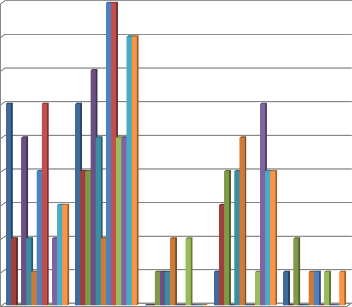 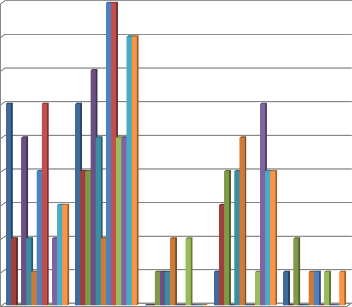 Tabulka/graf č. 9. Jak hodnotíte spokojenost v obci v oblasti bydlení:Tabulka/graf č. 10. Jak hodnotíte spokojenost v obci v oblasti školství:Tabulka/graf č. 11. Jak hodnotíte spokojenost v obci v oblasti zdravotnictví:Tabulka/graf č. 12. Jak hodnotíte spokojenost v obci v oblasti veřejná doprava:Tabulka/graf č. 13. Jak hodnotíte spokojenost v obci v oblasti kultura a společenský život:Tabulka/graf č. 14. Jak hodnotíte spokojenost v obci v oblasti sportovní vyžití:Tabulka/graf č. 15. Jak hodnotíte spokojenost v obci v oblasti životní prostředí:Tabulka/graf č. 16. Jak hodnotíte spokojenost v obci v oblasti péče o veřejné prostranství:Tabulka/graf č. 17. Jak hodnotíte spokojenost v obci v oblasti podmínky pro podnikání:Tabulka/graf č. 18. Jak hodnotíte spokojenost v obci v oblasti rozvoj obce:Tabulka/graf č. 19. Jak hodnotíte spokojenost v obci v oblasti informovanost o dění v obci:Tabulka/graf č. 20. Jak hodnotíte spokojenost v obci v oblasti infrastruktura (kanalizace, chodníky, silnice, voda, plyn…):Tabulka/graf č. 21. Představte si, že můžete rozhodnout o využití obecních finančních prostředků. Na co byste je použili?Jiné odpovědi:Tabulka č. 22. Další náměty a vzkazy pro obec od respondentů:31. 12. 2017Typ obcel.Obec s rozšířenou působnostíKyjovPověřený obecní úřadKyjovPracoviště finančního úřaduKyjovKatastrální pracovištěKyjovMatriční úřadKyjovKatastrální plocha (ha)543Počet katastrů1Počet částí obce1Nadmořská výška (m nad mořem)192První písemná zpráva (rok)132220132014201520162017Počet obyvatel celkemPočet obyvatel celkem528525523541542v tom podle pohlavímuži255257259261264v tom podle pohlavíženy273268264280278v tom ve věku (let)0-147875687777v tom ve věku (let)15-64355360359359366v tom ve věku (let)65 a více95909610599Průměrný věkPrůměrný věk41,541,442,342,142,0105999590961059995909635936635536035935936635536035935936678756877772732682642802782732682642802782552572592612642552572592612642017CelkemMužiŽenyŽivě narození844Zemřelí10..Přirozený přírůstek-2..Přistěhovalí17..Vystěhovalí14..Přírůstek stěhováním3..Celkový přírůstek1..CelkemmužiženyObyvatelstvo ve věku 15 a více letObyvatelstvo ve věku 15 a více let450207243z toho podle stupně vzděláníbez vzdělání---z toho podle stupně vzdělánízákladní včetně neukončeného992475z toho podle stupně vzdělánístřední vč. vyučení (bez maturity)17911267z toho podle stupně vzděláníúplné střední (s maturitou)1134469z toho podle stupně vzdělánínástavbové studium835z toho podle stupně vzdělánívyšší odborné vzdělání514z toho podle stupně vzdělánívysokoškolské321319CelkemmužiženyObyvatelstvo celkemObyvatelstvo celkem535256279Věřící - nehlásící se k žádné církvi ani náboženské společnostiVěřící - nehlásící se k žádné církvi ani náboženské společnosti432419Věřící - hlásící se k církvi, náboženské společnostiVěřící - hlásící se k církvi, náboženské společnosti19593102z tohoCírkev římskokatolická1899099z tohoCírkev československá husitská---z tohoČeskobratrská církev evangelická1-1z tohoNáboženská společnost Svědkové Jehovovi---z tohoPravoslavná církev v českých zemích---Bez náboženské víryBez náboženské víry763640NeuvedenoNeuvedeno221103118k 31.12.2016Registrované podnikyPodniky se zjištěnou aktivitouCelkem11054Fyzické osoby9447Fyzické osoby podnikající dle živnostenského zákona7936Fyzické osoby podnikající dle jiného než živnostenského zákona63Zemědělští podnikatelé98Právnické osoby167Obchodní společnosti53Akciové společnosti..Družstva..k 31.12.2017Registrované podnikyPodniky se zjištěnou aktivitouCelkem11456A Zemědělství, lesnictví, rybářství129B-E Průmysl celkem148F Stavebnictví159G Velkoobchod a maloobchod; opravy a údržba motorových vozidel2510H Doprava a skladování3.I Ubytování, stravování a pohostinství64J Informační a komunikační činnosti11K Peněžnictví a pojišťovnictví5.L Činnosti v oblasti nemovitostí11M Profesní, vědecké a technické činnosti85N Administrativní a podpůrné činnosti11O Veřejná správa a obrana; povinné sociální zabezpečení22P Vzdělávání11Q Zdravotní a sociální péče..R Kulturní, zábavní a rekreační činnosti31S Ostatní činnosti143X nezařazeno..Uchazeči o zaměstnání v evidenci úřadu práceUchazeči o zaměstnání v evidenci úřadu prácePodíl nezaměstnaných osob (%)Podíl nezaměstnaných osob (%)Podíl nezaměstnaných osob (%)Podíl nezaměstnaných osob (%)SkoroniceSkoroniceSkoroniceJmKcelkemdosažitelnímužiženycelkemcelkem201411 39711 0547,238,998,178,2520159 7099 4347,66,356,947,0120168 5248 2636,95,956,416,1120176 5766 3354,766,285,574,6Celkemrodinné domybytové domyostatní budovyDomy úhrnemDomy úhrnem1691681-Domy obydlenéDomy obydlené1451441-z toho podle vlastnictví domufyzická osoba128128--z toho podle vlastnictví domuobec, stát----z toho podle vlastnictví domubytové družstvo1-1-z toho podle vlastnictví domuspoluvlastnictví vlastníků bytů1515--z toho podle období výstavby nebo rekonstrukce domu1919 a dříve1212--z toho podle období výstavby nebo rekonstrukce domu1920 - 19705151--z toho podle období výstavby nebo rekonstrukce domu1971 - 198031301-z toho podle období výstavby nebo rekonstrukce domu1981 - 19902525--z toho podle období výstavby nebo rekonstrukce domu1991 - 20001818--z toho podle období výstavby nebo rekonstrukce domu2001 - 201188--31.12.201631.12.2017Celková výměra536,94536,94Zemědělská půda471,85471,83Orná půda427,1427,1Chmelnice--Vinice27,1927,19Zahrada6,046,03Ovocný sad--Trvalý travní porost11,5211,5Nezemědělská půda65,0865,11Lesní pozemek17,6617,66Vodní plocha55Zastavěná plocha a nádvoří10,2510,28Ostatní plocha32,1732,16Druh odpadu2014201520162017Papírové a lepenkové obaly3,7963,5685,3665,646Plastové obaly5,3635,0906,2256,199Skleněné obaly2,5682,6732,9462,852Směsi betonu, cihel, keramiky25,22094,81034,10022,770Železo a ocel0,1751,1240,725Textilní materiály1,3521,7782,663Biologicky rozložitelný odpad65,52486,549119,412117,981Směsný komunální odpad92,22881,22586,31584,088Objemný odpad3,5802,7601,5608,695Drobné elektro0,0430,053RokPřehled realizovaných projektůNákladyDotacePoskytovatel2015MŠ boční vstup a atrium660.736,-200.000,-JMK2016HZ1.428.301,-400.000,-JMKChodník od hřbitova153.597,--Chodník u silnice III.třídy – I.úsek348.233,-263.000,-SFDIOprava čelní hřbitovní zdi938.955,-579.876,-SZIF, MZeOprava kostela sv.Floriána – střecha nad presbytářem419.131,-284.970,-SZIF, MZeMísto pasiv.odpočinku –prostor před obchodem - pergola143.143,-93.149,-SZIF, MZeÚprava zeleně a mlatový chodník – prostor u silniceIII. třídy195.414,-63.000,-Nadace PartnerstvíParkovací místa u MŠ406.705,-200.000,-JMKOprava chodníku u obchodu I.část207.745,--2017Úprava kontejnerového stání159.611,--Prodloužení vodovodního řádu Zelničky330.085,--Kanalizační přípojka OÚ77.581,--Oprava chodníku u obchodu II.část120.128,--2018Odkanalizování lokality u MŠ824.353,--Místo pasivního odpočinku – u rybníka295.658,-179.854,-Oprava severní hřbit. zdi1.229.914,-700.000,-SZIF, MZeOprava fasády OÚ a sanace vlhkosti obec. domu250.000,-JMKOprava střechy nad lodí kostela700.000,-SZIF, MZe2011201220132014201520162017Daňové příjmy4212417152605351558558546598Nedaňové příjmy339270539363356361254Kapitálové příjmy89887768-1911Přijaté dotace10341471071173052206738361345Celkem příjmy5673192391369287748008100708208Běžné výdaje4284399553276410556385295397Kapitálové výd.7691543215347109710011639862Výdaje celkem5053194272067475076564101686259Saldo620-188-698212671444-971949BruttoKorekceNettoStavby49 3506 25443096Stavby bytové---Budovy pro služby74666680Komunikace,chodníky a VO7 6301 4796 151Jiné inženýrské sítě26 2671 21525 052Ostatní stavby5 7919794 812Nebytové domy8 9162 5156 401Pozemky9 9259 925Orná půda5 723Vinice-Zahrady1 681Travní porosty-Lesní porosty1 429Vodní plochy-Zastavěná plocha1 566Ostatní plochy1 041Stavební pozemky5Komunikace-SILNÉ STRÁNKYSLABÉ STRÁNKYblízkost města Kyjovmalá nabídka služeb v obcidobré autobusové spojení do Kyjova a Hodonínapoštabohatá spolková činnost (Děcka ze Skoronic)dojíždění za pracíbohatý kulturní a společenský životchybí lékařobcí prochází Moravská vinná stezkasuchoMŠ v obciintenzivně obhospodařovaná orná půdapřírodní areál Lúkyinfrastruktura - chodníky, silnicetradice - hody, jízda králůšpatné vztahydětské hřiště v obcinedokončené KPÚnízká úroveň kriminality v obcinedostatek zeleně v obcidobré dopravní spojení (vlak)chybí zázemí i technika pro zaměstnance obce2 hospody, obchodchybí sociální byty (DPS)kostelzastaralá kanalizace v části obceinfrastruktura - kanalizace - ČOVzastaralé osvětlenípobočka ZUŠbobři v obcisklepní uličkašpatný stav mostůrybníknejsou sítě pro novou zástavbumuzeum, knihovna, klubovnyokolí obce (neudržované)udržovaný hřbitovskládka bývalá (nerekultivovaná)nedostatečné zázemí pro spolkynedostatečná informovanostmálo parkovacích místsportoviště pro mládežPŘÍLEŽITOSTIOHROŽENÍPořádání stmelovacích akcíOdliv obyvatelZapojování schopných občanů do činnosti obceZrušení velkých zaměstnavatelů v okolí, nedostatek pracovních příležitostíPropagace obce v rámci mikroregionuVznik havarijních stavů dopravních komunikacíMožnosti vícezdrojového financováníDemografický vývojVyužití možností meziobecní spolupráceNezájem občanů o veřejné děníZlepšit stav dopravní infrastrukturyNesouhlas obyvatel se záměry rozvoje obceRozvoj služeb pro místní senioryZměny legislativyPodpora udržení spolkové činnostiÚbytek tradiční spolkové činnostiDokončení KPúDopady sucha – ekonomické, environmentální, sociálníVytvořit podmínky pro rozvoj bydleníVznik havarijních stavů technické infrastrukturyNázev projektu:Propagace spolků a akcí spolku na webových stránkách obceStručný popis projektu:Místní spolky mají možnost bezplatnéhozveřejnění svých projektů na stránkách obceDůležitost projektu:středníPředpokládaný termín realizace:2019Odpovědnost:Zastupitelstvo obceOdhadované náklady:0 KčZdroje financování:Rozpočet obceNázev projektu:Vytvoření prostor pro setkávání spolků s bezplatným pronájmemStručný popis projektu:Spolky mají možnost využívat bezplatně prostory OÚ, MŠ a přírodního areálu LúkyDůležitost projektu:StředníPředpokládaný termín realizace:2019Odpovědnost:Zastupitelstvo obceOdhadované náklady:0 KčZdroje financování:Rozpočet obceNázev projektu:Vytvoření místa na OÚ pro prezentaci spolků a možnosti zanechání propagačních aprezentačních materiálů k rozebrání pro občanyStručný popis projektu:Vitríny na zastávce ČSAD, stojan na chodbě OÚDůležitost projektu:středníPředpokládaný termín realizace:2019Odpovědnost:Zastupitelstvo obceOdhadované náklady:0Zdroje financování:Rozpočet obceNázev projektu:Zřízení obecních Facebookových stránek a ustanovení správců z řad obce a spolkůStručný popis projektu:Zlepšení poskytování informovanosti občanůDůležitost projektu:vysokáPředpokládaný termín realizace:2019Odpovědnost:Zastupitelstvo obceOdhadované náklady:0 KčZdroje financování:Rozpočet obceNázev projektu:Založení pracovní skupiny za účelem plánování rozvoje obce z řad zastupitelů, zástupců spolků a občanůStručný popis projektu:Řešeno na zasedání ZODůležitost projektu:středníPředpokládaný termín realizace:2019Odpovědnost:Zastupitelstvo obceOdhadované náklady:0 KčZdroje financování:Rozpočet obceNázev projektu:Oslavy výročí 700 let obceStručný popis projektu:Oslavy 700 let výročí první písemné zmínky o obci SkoroniceDůležitost projektu:vysokáPředpokládaný termín realizace:2022Odpovědnost:Zastupitelstvo obceOdhadované náklady:300 000 KčZdroje financování:Rozpočet obce + dotaceNázev projektu:Vybudování a oprava chodníků v části DědinaStručný popis projektu:Špatný stav chodníků, bezpečnost chodcůDůležitost projektu:vysokáPředpokládaný termín realizace:2021Odpovědnost:Zastupitelstvo obceOdhadované náklady:2 500 000 KčZdroje financování:Rozpočet obce + dotaceNázev projektu:Vybudování a oprava chodníků v části PastviskoStručný popis projektu:Špatný stav chodníků, bezpečnost chodcůDůležitost projektu:vysokáPředpokládaný termín realizace:2022Odpovědnost:Zastupitelstvo obceOdhadované náklady:1 500 000 KčZdroje financování:Rozpočet obce + dotaceNázev projektu:Vybudování a oprava chodníku od obchodu po odbočku na KusyStručný popis projektu:Špatný stav chodníků, bezpečnost chodcůDůležitost projektu:vysokáPředpokládaný termín realizace:2023Odpovědnost:Zastupitelstvo obceOdhadované náklady:1 500 000 KčZdroje financování:Rozpočet obce + dotaceNázev projektu:Vybudování parkoviště u hřbitovaStručný popis projektu:Zabezpečení parkování návštěvníků hřbitovaDůležitost projektu:vysokáPředpokládaný termín realizace:2019Odpovědnost:Zastupitelstvo obceOdhadované náklady:250 000 KčZdroje financování:Rozpočet obceNázev projektu:Revize mostůStručný popis projektu:Kontrola statiky mostůDůležitost projektu:středníPředpokládaný termín realizace:2021Odpovědnost:Zastupitelstvo obceOdhadované náklady:100 000 KčZdroje financování:Rozpočet obceNázev projektu:Vybudování zastávky ČSADStručný popis projektu:Zajištění kryté zastávkyDůležitost projektu:středníPředpokládaný termín realizace:2020Odpovědnost:Zastupitelstvo obceOdhadované náklady:50 000 KčZdroje financování:Rozpočet obceNázev projektu:Oprava silnice na MacháčekStručný popis projektu:Odstranění havarijního stavu vozovkyDůležitost projektu:středníPředpokládaný termín realizace:2020Odpovědnost:Zastupitelstvo obceOdhadované náklady:100 000 KčZdroje financování:Rozpočet obceNázev projektu:Oprava uličky OÚ - DědinaStručný popis projektu:Odstranění havarijního stavuDůležitost projektu:středníPředpokládaný termín realizace:2021 ( v návaznosti na E.ON)Odpovědnost:Zastupitelstvo obceOdhadované náklady:1 200 000 KčZdroje financování:Rozpočet obce + dotaceNázev projektu:Nové veřejné osvětleníStručný popis projektu:Havarijní VODůležitost projektu:vysokáPředpokládaný termín realizace:2020Odpovědnost:Zastupitelstvo obceOdhadované náklady:3 000 000 KčZdroje financování:Rozpočet obce + dotaceNázev projektu:Oprava kanalizaceStručný popis projektu:Oprava kanalizace části obce PastviskoDůležitost projektu:vysokáPředpokládaný termín realizace:2022Odpovědnost:Zastupitelstvo obceOdhadované náklady:5 000 000 KčZdroje financování:Rozpočet obce + dotaceNázev projektu:Vybudování sítíStručný popis projektu:lokalita Přední kusyDůležitost projektu:vysokáPředpokládaný termín realizace:2020Odpovědnost:Zastupitelstvo obceOdhadované náklady:6 000 000 KčZdroje financování:Rozpočet obce + dotaceNázev projektu:Rekonstrukce školyStručný popis projektu:Výměna 5 ks okenDůležitost projektu:vysokáPředpokládaný termín realizace:2019Odpovědnost:Zastupitelstvo obceOdhadované náklady:150 000 KčZdroje financování:Rozpočet obceNázev projektu:Rekonstrukce OÚStručný popis projektu:Špatná střechaDůležitost projektu:VysokáPředpokládaný termín realizace:2021Odpovědnost:Zastupitelstvo obceOdhadované náklady:2 000 000 KčZdroje financování:Rozpočet obce + dotaceNázev projektu:Vybudování nového dětského hřiště v MŠStručný popis projektu:Doplnění chybějícího hřiště v MŠDůležitost projektu:vysokáPředpokládaný termín realizace:2020Odpovědnost:Zastupitelstvo obceOdhadované náklady:1 000 000 KčZdroje financování:Rozpočet obce + dotaceNázev projektu:Vybudování hřiště pro mládež na ZelničkáchStručný popis projektu:Nedostatek prostor pro sportovní vyžití mládežeDůležitost projektu:vysokáPředpokládaný termín realizace:2021Odpovědnost:Zastupitelstvo obceOdhadované náklady:500 000 KčZdroje financování:Rozpočet obce + svépomocNázev projektu:Rozšíření dětského hřiště na LúkáchStručný popis projektu:Nedostačující kapacita současného hřištěDůležitost projektu:vysokáPředpokládaný termín realizace:2019Odpovědnost:Zastupitelstvo obceOdhadované náklady:2019Zdroje financování:Rozpočet obceNázev projektu:Vybudování workoutového hřištěStručný popis projektu:Nedostatek prostor pro sportovní vyžití mládežeDůležitost projektu:středníPředpokládaný termín realizace:2021Odpovědnost:Zastupitelstvo obceOdhadované náklady:500 000 KčZdroje financování:Rozpočet obce + dotaceNázev projektu:Rozšíření skladovacích prostor pro obec a spolkyStručný popis projektu:Rozšíření obecní mlatevnyDůležitost projektu:středníPředpokládaný termín realizace:2022Odpovědnost:Zastupitelstvo obceOdhadované náklady:1 000 000 KčZdroje financování:Rozpočet obce + dotaceNázev projektu:Oprava věže kostela sv. FloriánaStručný popis projektu:Havarijní stav věže kostelaDůležitost projektu:vysokáPředpokládaný termín realizace:2020Odpovědnost:Zastupitelstvo obceOdhadované náklady:1 600 000 KčZdroje financování:Rozpočet obce + dotaceNázev projektu:Oprava interiéru kostela sv. FloriánaStručný popis projektu:etapa – kůr, podlahaetapa – topení, varhany – v případě možnosti dotaceDůležitost projektu:Předpokládaný termín realizace:2019 I. etapa2020 II. etapa - v případě možnosti dotaceOdpovědnost:Zastupitelstvo obceOdhadované náklady:2 000 000 KčZdroje financování:Rozpočet obce + dotaceNázev projektu:Oprava hřbitovní zdiStručný popis projektu:Havarijní stavDůležitost projektu:středníPředpokládaný termín realizace:2020Odpovědnost:Zastupitelstvo obceOdhadované náklady:1 400 000 KčZdroje financování:Rozpočet obce + dotaceNázev projektu:Rekonstrukce fasády OÚStručný popis projektu:Zateplení zbývající části OÚDůležitost projektu:středníPředpokládaný termín realizace:2022Odpovědnost:Zastupitelstvo obceOdhadované náklady:1 000 000 KčZdroje financování:Rozpočet obce + dotaceNázev projektu:Dokončení KPÚStručný popis projektu:Zjišťování průběhu hranic pozemkůDůležitost projektu:středníPředpokládaný termín realizace:2020Odpovědnost:Zastupitelstvo obceOdhadované náklady:0 KčZdroje financování:Rozpočet obceNázev projektu:Vybudování zpevněné cesty k letištiStručný popis projektu:Špatný stav polní cestyDůležitost projektu:nízkáPředpokládaný termín realizace:2024Odpovědnost:Zastupitelstvo obceOdhadované náklady:3 000 000 KčZdroje financování:Rozpočet obceNázev projektu:Výsadba zeleně v katastru obceStručný popis projektu:Nahrazení stávajících stromů na hranici životnostiDůležitost projektu:středníPředpokládaný termín realizace:2020Odpovědnost:Zastupitelstvo obceOdhadované náklady:100 000 KčZdroje financování:Rozpočet obce + dotaceNázev projektu:Nákup techniky na údržbu zeleně a úklid obceStručný popis projektu:Zajištění základní techniky pro pracovníka obceDůležitost projektu:vysokáPředpokládaný termín realizace:2021Odpovědnost:Zastupitelstvo obceOdhadované náklady:1 000 000 KčZdroje financování:Rozpočet obce + dotaceNázev projektu:Údržba koryta potoku JárekStručný popis projektu:Stále se zanášíDůležitost projektu:nízkáPředpokládaný termín realizace:2019Odpovědnost:Zastupitelstvo obceOdhadované náklady:100 000 KčZdroje financování:Rozpočet obceNázev projektu:Údržba zeleně formou VPPStručný popis projektu:Údržba zeleněDůležitost projektu:vysokáPředpokládaný termín realizace:2019Odpovědnost:Zastupitelstvo obceOdhadované náklady:200 000KčZdroje financování:Rozpočet obceNázev projektu:Osvěta týkající se využívání dešťové vodyStručný popis projektu:Informování občanů o důležitosti záchytu dešťové vodyDůležitost projektu:středníPředpokládaný termín realizace:2020Odpovědnost:Zastupitelstvo obceOdhadované náklady:5 000 KčZdroje financování:Rozpočet obceNázev projektu:DešťovkaStručný popis projektu:Vybudovaní nádrží na dešťovou voduDůležitost projektu:VysokáPředpokládaný termín realizace:2021Odpovědnost:Zastupitelstvo obceOdhadované náklady:500.000,- KčZdroje financování:Rozpočet obce + dotaceSILNÉ STRÁNKY(pozitiva, rozvojové faktory)SLABÉ STRÁNKY(negativa, problémy)blízkost města Kyjovdobré autobusové spojení do Kyjova a Hodonínabohatá spolková činnost (Děcka ze Skoronic)bohatý kulturní a společenský životobcí prochází Moravská vinná stezkaMŠ v obcimalá nabídka služeb v obcipoštadojíždění za pracíchybí lékařsuchointenzivně obhospodařovaná orná půdainfrastruktura - chodníky, silnicepřírodní areál Lúkytradice - hody, jízda králů, pouť s procesím Panny Mariedivadlo, kabaretysjezdy rodákůdětské hřiště v obcinízká úroveň kriminality v obcidobré dopravní spojení (vlak)2 hospody, obchodkostelinfrastruktura - kanalizace – ČOVpobočka ZUŠsklepní uličkarybníkmuzeum, knihovna, klubovnyudržovaný hřbitovšpatné vztahynedokončené KPÚnedostatek zeleně v obcichybí zázemí i technika pro zaměstnance obcechybí sociální byty (DPS)zastaralá kanalizace v části obcezastaralé osvětleníbobřišpatný stav mostůnejsou sítě pro novou zástavbuokolí obce (neudržované)skládka bývalá (nerekultivovaná)nedostatečné zázemí pro spolkynedostatečná informovanostmálo parkovacích místsportoviště pro mládežSlabé stránkyPrioritymalá nabídka služeb v obci0pošta0dojíždění za prací0chybí lékař0sucho3intenzivně obhospodařovaná orná půda1infrastruktura - chodníky, silnice3špatné vztahy4nedokončené KPÚ0nedostatek zeleně v obci3chybí zázemí i technika pro zaměstnance obce5chybí sociální byty (DPS)3zastaralá kanalizace v části obce4zastaralé osvětlení3bobři1špatný stav mostů0nejsou sítě pro novou zástavbu0okolí obce (neudržované)4skládka bývalá (nerekultivovaná)0nedostatečné zázemí pro spolky2nedostatečná informovanost5málo parkovacích míst2sportoviště pro mládež2VIZE - Skoronice za 20 letPrioritydostatek vody pro obec7dostatek zeleně5upravená obec1dobré mezilidské vztahy5dobrá informovanost3mladí lidé + rodiny3dostatek pracovních příležitostí1lidé se zapojují do veřejného dění5DPS0dostatek bytů2místní leader5zázemí pro cestovní ruch1zachované a rozvíjející se kulturní a duchovní tradice6Živá obec - lidé a tradicečlověk, který dokáže získat pro správnou myšlenku většinu -komunikovat, komunikovatosobní informovanost občanůpodpora obce spolkům a občanským aktivitámpropagace akcí spolků a bezplatný pronájem obecních prostorpropagace tradic a zvyků formou rozdávání propagačních materiálůzatraktivnit jednání zastupitelstva a zapojit více občanů do plánovánírozvoje obceobecní facebookmobilní aplikace navázaná na web obce, kde nabíhají aktualityInfrastrukturakabely NN do země + nové VOpostupné opravy zastaralé kanalizacechodníky u hlavní silnice (dotace)chodníky dědinachodníky pastviskodokončení KPÚ + vznik cest (zpevněné + asfalt - k letišti, kezokruhování nové lokality před. kusy)opravit chodníky v obci, které jsou užší (ty starší chodníky)parkoviště u hřbitova (je projekt)ulička - obecního úřadu - dědina (+kanal. šachta pro kanal. starou)silnice na Macháčekchodník od obchodu po odbočku na Kusyvyužívat zákonné pravomoci k udržování pořádku v obci (vyhoř.stavení)rozšíření skladovacích prostor pro obec a spolkynákup techniky na údržbu zeleně a úklid obcepokračování rekonstrukce obecních budov (škola, OD)vybudování nového dětského hřiště v MŠŽivotní prostředív rámci KPÚ vyřešit okolí obce - Zaječák, neudržované pozemky aprotierozní opatřenívýsadba zeleně v katastru obcev rámci KPÚ opatření a zadržení vody v krajinězvýšit osvětu a informovanost občanů k ochraně ŽPúdržba zeleně formou zaměstnání (brigády) uchazečů o zaměstnánípřípadně příjemců soc. dávekpravidelná údržba břehů a toků Hruškoviceúdržba koryta Járku (malý potok)Járek od Hruškovice k Zaječáku prohloubit a vyčistit, odstranit tunaplavenou hlínu na silniciosvěta, aby lidi k zálivce používali dešťovou vodu, případně ze studnídůsledné boření bobřích hrází, v době kdy nejsou během roku bobřichráněníživotní prostředí je v kompetenci OÚ a zaměstnanců (vybavenost)muži7ženy12bez odpovědi015-29 let130-49 let350-64 let565 a více let10bez odpovědi0od narození10přistěhoval jsem se v dětství2přistěhoval jsem se v dospělosti7bez odpovědi0početrespondentů% z respondentůvelmi dobře947%spíše dobře632%ani dobře ani špatně211%spíše špatně00%velmi špatně00%bez odpovědi211%66666662	22	22	22	22	20	0početrespondentů% z celkového počtu odpovědí% zrespondentůklidný život1332%68%dobré mezilidské vztahy00%0%příznivé životní prostředí25%11%blízkost přírody a hezká krajina512%26%dostupnost pracovních příležitostí12%5%dobrá dopravní dostupnost922%47%kulturní a společenský život37%16%sportovní vyžití00%0%vzhled obce820%42%jiné00%0%bez odpovědibez odpovědibez odpovědibez odpovědibez odpovědibez odpovědibez odpovědi00%0%1413Co se Vám na obci nejvíce líbí ?klidný životdobré mezilidské vztahy příznivé životní prostředí9blízkost přírody a hezká krajina8dostupnost pracovních příležitostídobrá dopravní dostupnostkulturní a společenský život sportovní vyžití3vzhled obcejiné10Co se Vám na obci nejvíce líbí ?klidný životdobré mezilidské vztahy příznivé životní prostředí9blízkost přírody a hezká krajina8dostupnost pracovních příležitostídobrá dopravní dostupnostkulturní a společenský život sportovní vyžití3vzhled obcejiné10Co se Vám na obci nejvíce líbí ?klidný životdobré mezilidské vztahy příznivé životní prostředí9blízkost přírody a hezká krajina8dostupnost pracovních příležitostídobrá dopravní dostupnostkulturní a společenský život sportovní vyžití3vzhled obcejiné10Co se Vám na obci nejvíce líbí ?klidný životdobré mezilidské vztahy příznivé životní prostředí9blízkost přírody a hezká krajina8dostupnost pracovních příležitostídobrá dopravní dostupnostkulturní a společenský život sportovní vyžití3vzhled obcejiné1012Co se Vám na obci nejvíce líbí ?klidný životdobré mezilidské vztahy příznivé životní prostředí9blízkost přírody a hezká krajina8dostupnost pracovních příležitostídobrá dopravní dostupnostkulturní a společenský život sportovní vyžití3vzhled obcejiné10Co se Vám na obci nejvíce líbí ?klidný životdobré mezilidské vztahy příznivé životní prostředí9blízkost přírody a hezká krajina8dostupnost pracovních příležitostídobrá dopravní dostupnostkulturní a společenský život sportovní vyžití3vzhled obcejiné10Co se Vám na obci nejvíce líbí ?klidný životdobré mezilidské vztahy příznivé životní prostředí9blízkost přírody a hezká krajina8dostupnost pracovních příležitostídobrá dopravní dostupnostkulturní a společenský život sportovní vyžití3vzhled obcejiné10Co se Vám na obci nejvíce líbí ?klidný životdobré mezilidské vztahy příznivé životní prostředí9blízkost přírody a hezká krajina8dostupnost pracovních příležitostídobrá dopravní dostupnostkulturní a společenský život sportovní vyžití3vzhled obcejiné1010Co se Vám na obci nejvíce líbí ?klidný životdobré mezilidské vztahy příznivé životní prostředí9blízkost přírody a hezká krajina8dostupnost pracovních příležitostídobrá dopravní dostupnostkulturní a společenský život sportovní vyžití3vzhled obcejiné10Co se Vám na obci nejvíce líbí ?klidný životdobré mezilidské vztahy příznivé životní prostředí9blízkost přírody a hezká krajina8dostupnost pracovních příležitostídobrá dopravní dostupnostkulturní a společenský život sportovní vyžití3vzhled obcejiné10Co se Vám na obci nejvíce líbí ?klidný životdobré mezilidské vztahy příznivé životní prostředí9blízkost přírody a hezká krajina8dostupnost pracovních příležitostídobrá dopravní dostupnostkulturní a společenský život sportovní vyžití3vzhled obcejiné10Co se Vám na obci nejvíce líbí ?klidný životdobré mezilidské vztahy příznivé životní prostředí9blízkost přírody a hezká krajina8dostupnost pracovních příležitostídobrá dopravní dostupnostkulturní a společenský život sportovní vyžití3vzhled obcejiné108Co se Vám na obci nejvíce líbí ?klidný životdobré mezilidské vztahy příznivé životní prostředí9blízkost přírody a hezká krajina8dostupnost pracovních příležitostídobrá dopravní dostupnostkulturní a společenský život sportovní vyžití3vzhled obcejiné10Co se Vám na obci nejvíce líbí ?klidný životdobré mezilidské vztahy příznivé životní prostředí9blízkost přírody a hezká krajina8dostupnost pracovních příležitostídobrá dopravní dostupnostkulturní a společenský život sportovní vyžití3vzhled obcejiné10Co se Vám na obci nejvíce líbí ?klidný životdobré mezilidské vztahy příznivé životní prostředí9blízkost přírody a hezká krajina8dostupnost pracovních příležitostídobrá dopravní dostupnostkulturní a společenský život sportovní vyžití3vzhled obcejiné10Co se Vám na obci nejvíce líbí ?klidný životdobré mezilidské vztahy příznivé životní prostředí9blízkost přírody a hezká krajina8dostupnost pracovních příležitostídobrá dopravní dostupnostkulturní a společenský život sportovní vyžití3vzhled obcejiné1065Co se Vám na obci nejvíce líbí ?klidný životdobré mezilidské vztahy příznivé životní prostředí9blízkost přírody a hezká krajina8dostupnost pracovních příležitostídobrá dopravní dostupnostkulturní a společenský život sportovní vyžití3vzhled obcejiné10Co se Vám na obci nejvíce líbí ?klidný životdobré mezilidské vztahy příznivé životní prostředí9blízkost přírody a hezká krajina8dostupnost pracovních příležitostídobrá dopravní dostupnostkulturní a společenský život sportovní vyžití3vzhled obcejiné10Co se Vám na obci nejvíce líbí ?klidný životdobré mezilidské vztahy příznivé životní prostředí9blízkost přírody a hezká krajina8dostupnost pracovních příležitostídobrá dopravní dostupnostkulturní a společenský život sportovní vyžití3vzhled obcejiné10Co se Vám na obci nejvíce líbí ?klidný životdobré mezilidské vztahy příznivé životní prostředí9blízkost přírody a hezká krajina8dostupnost pracovních příležitostídobrá dopravní dostupnostkulturní a společenský život sportovní vyžití3vzhled obcejiné104Co se Vám na obci nejvíce líbí ?klidný životdobré mezilidské vztahy příznivé životní prostředí9blízkost přírody a hezká krajina8dostupnost pracovních příležitostídobrá dopravní dostupnostkulturní a společenský život sportovní vyžití3vzhled obcejiné10Co se Vám na obci nejvíce líbí ?klidný životdobré mezilidské vztahy příznivé životní prostředí9blízkost přírody a hezká krajina8dostupnost pracovních příležitostídobrá dopravní dostupnostkulturní a společenský život sportovní vyžití3vzhled obcejiné10Co se Vám na obci nejvíce líbí ?klidný životdobré mezilidské vztahy příznivé životní prostředí9blízkost přírody a hezká krajina8dostupnost pracovních příležitostídobrá dopravní dostupnostkulturní a společenský život sportovní vyžití3vzhled obcejiné10Co se Vám na obci nejvíce líbí ?klidný životdobré mezilidské vztahy příznivé životní prostředí9blízkost přírody a hezká krajina8dostupnost pracovních příležitostídobrá dopravní dostupnostkulturní a společenský život sportovní vyžití3vzhled obcejiné102Co se Vám na obci nejvíce líbí ?klidný životdobré mezilidské vztahy příznivé životní prostředí9blízkost přírody a hezká krajina8dostupnost pracovních příležitostídobrá dopravní dostupnostkulturní a společenský život sportovní vyžití3vzhled obcejiné10Co se Vám na obci nejvíce líbí ?klidný životdobré mezilidské vztahy příznivé životní prostředí9blízkost přírody a hezká krajina8dostupnost pracovních příležitostídobrá dopravní dostupnostkulturní a společenský život sportovní vyžití3vzhled obcejiné10Co se Vám na obci nejvíce líbí ?klidný životdobré mezilidské vztahy příznivé životní prostředí9blízkost přírody a hezká krajina8dostupnost pracovních příležitostídobrá dopravní dostupnostkulturní a společenský život sportovní vyžití3vzhled obcejiné10Co se Vám na obci nejvíce líbí ?klidný životdobré mezilidské vztahy příznivé životní prostředí9blízkost přírody a hezká krajina8dostupnost pracovních příležitostídobrá dopravní dostupnostkulturní a společenský život sportovní vyžití3vzhled obcejiné102Co se Vám na obci nejvíce líbí ?klidný životdobré mezilidské vztahy příznivé životní prostředí9blízkost přírody a hezká krajina8dostupnost pracovních příležitostídobrá dopravní dostupnostkulturní a společenský život sportovní vyžití3vzhled obcejiné10Co se Vám na obci nejvíce líbí ?klidný životdobré mezilidské vztahy příznivé životní prostředí9blízkost přírody a hezká krajina8dostupnost pracovních příležitostídobrá dopravní dostupnostkulturní a společenský život sportovní vyžití3vzhled obcejiné10Co se Vám na obci nejvíce líbí ?klidný životdobré mezilidské vztahy příznivé životní prostředí9blízkost přírody a hezká krajina8dostupnost pracovních příležitostídobrá dopravní dostupnostkulturní a společenský život sportovní vyžití3vzhled obcejiné10Co se Vám na obci nejvíce líbí ?klidný životdobré mezilidské vztahy příznivé životní prostředí9blízkost přírody a hezká krajina8dostupnost pracovních příležitostídobrá dopravní dostupnostkulturní a společenský život sportovní vyžití3vzhled obcejiné100Co se Vám na obci nejvíce líbí ?klidný životdobré mezilidské vztahy příznivé životní prostředí9blízkost přírody a hezká krajina8dostupnost pracovních příležitostídobrá dopravní dostupnostkulturní a společenský život sportovní vyžití3vzhled obcejiné10Co se Vám na obci nejvíce líbí ?klidný životdobré mezilidské vztahy příznivé životní prostředí9blízkost přírody a hezká krajina8dostupnost pracovních příležitostídobrá dopravní dostupnostkulturní a společenský život sportovní vyžití3vzhled obcejiné10Co se Vám na obci nejvíce líbí ?klidný životdobré mezilidské vztahy příznivé životní prostředí9blízkost přírody a hezká krajina8dostupnost pracovních příležitostídobrá dopravní dostupnostkulturní a společenský život sportovní vyžití3vzhled obcejiné10Co se Vám na obci nejvíce líbí ?klidný životdobré mezilidské vztahy příznivé životní prostředí9blízkost přírody a hezká krajina8dostupnost pracovních příležitostídobrá dopravní dostupnostkulturní a společenský život sportovní vyžití3vzhled obcejiné100Co se Vám na obci nejvíce líbí ?klidný životdobré mezilidské vztahy příznivé životní prostředí9blízkost přírody a hezká krajina8dostupnost pracovních příležitostídobrá dopravní dostupnostkulturní a společenský život sportovní vyžití3vzhled obcejiné10Co se Vám na obci nejvíce líbí ?klidný životdobré mezilidské vztahy příznivé životní prostředí9blízkost přírody a hezká krajina8dostupnost pracovních příležitostídobrá dopravní dostupnostkulturní a společenský život sportovní vyžití3vzhled obcejiné10Co se Vám na obci nejvíce líbí ?klidný životdobré mezilidské vztahy příznivé životní prostředí9blízkost přírody a hezká krajina8dostupnost pracovních příležitostídobrá dopravní dostupnostkulturní a společenský život sportovní vyžití3vzhled obcejiné10Co se Vám na obci nejvíce líbí ?klidný životdobré mezilidské vztahy příznivé životní prostředí9blízkost přírody a hezká krajina8dostupnost pracovních příležitostídobrá dopravní dostupnostkulturní a společenský život sportovní vyžití3vzhled obcejiné10početrespondentů% z celkového počtu odpovědí% zrespondentůšpatné vztahy mezi lidmi718%37%nezájem lidí o obec923%47%málo kvalitní životní prostředí00%0%nedostatek pracovních příležitostí38%16%nedostatek či špatná dostupnost obchodů a služeb13%5%nedostatečný kulturní a společenský život38%16%špatná dostupnost lékaře25%11%nevyhovující veřejná doprava00%0%nedostatečná bytová výstavba820%42%nepořádek v obci25%11%špatné podmínky pro podnikání00%0%nedostatečná infrastruktura13%5%jiné410%21%bez odpovědi00%0%zapáchající ZDpopelnice na hřbitověneschopnost vedení obce zajistit odklizení z chodníků po vyhořelém domě, jistě by k domluvě s majitelem,pokud by byla snaha, došlo.neschopnost obecního úřadu spolupracovat s lidmi, kteří už pro obec něco dělají.pošta, lékař, lékárna, kvalitní hospoda - restaurace, školařádně odvedená práce obecních zaměstnanců včetně zastupitelů obce - velká nespokojenost.postavit dům pro stáříbankomat, služby obecního úřadu pro občanyOblast hodnoceníOblast hodnocenívelmi spokojenspíšespokojenje mi tolhostejnéspíšenespokojenvelminespokojen1.bydlení660112.školství240303.zdravotnictví041424.veřejná doprava571005.kultura a společenský život251406.sportovní vyžití122517.životní prostředí490018.péče obce o veřejné prostranství690009.podmínky pro podnikání0521110.rozvoj obce2506011.informovanost o dění v obci3804012.infrastruktura (kanalizace,chodníky, silnice, voda, plyn, ….)38041000000000 0000 000 00 0 000 00 0 00velmi spokojenvelmi spokojenspíše spokojenje mi to lhostejnéje mi to lhostejnéspíše nespokojenvelmi nespokojenchodníky, silnice, voda, plyn, ….)Oblast hodnoceníOblast hodnocenívelmispokojenspíšespokojenje mi tolhostejnéspíšenespokojenvelminespokojen1.bydlení660111	11	11	11	11	10Oblast hodnoceníOblast hodnocenívelmispokojenspíšespokojenje mi tolhostejnéspíšenespokojenvelminespokojen2.školství2403033322200Oblast hodnoceníOblast hodnocenívelmispokojenspíšespokojenje mi tolhostejnéspíšenespokojenvelminespokojen3.zdravotnictví041422221110Oblast hodnoceníOblast hodnocenívelmispokojenspíšespokojenje mi tolhostejnéspíšenespokojenvelminespokojen4.veřejnádoprava571005551110	0Oblast hodnoceníOblast hodnocenívelmispokojenspíšespokojenje mi tolhostejnéspíšenespokojenvelminespokojen5.kultura a společenskýživot25140444442221110Oblast hodnoceníOblast hodnocenívelmispokojenspíšespokojenje mi tolhostejnéspíšenespokojenvelminespokojen6.sportovnívyžití122512	22	22	22	22	22	22	2111111Oblast hodnoceníOblast hodnocenívelmispokojenspíšespokojenje mi tolhostejnéspíšenespokojenvelminespokojen7.životníprostředí490014441110	0Oblast hodnoceníOblast hodnocenívelmi spokojenspíše spokojenje mi tolhostejnéspíše nespokojenvelmi nespokojen8.péče obce o veřejnéprostranství690006660	0	0Oblast hodnoceníOblast hodnocenívelmispokojenspíšespokojenje mi tolhostejnéspíšenespokojenvelminespokojen9.podmínky propodnikání0521122222221	11	11	11	11	10Oblast hodnoceníOblast hodnocenívelmi spokojenspíše spokojenje mi tolhostejnéspíše nespokojenvelmi nespokojen10.rozvojobce250605555522200Oblast hodnoceníOblast hodnocenívelmispokojenspíšespokojenje mi tolhostejnéspíšenespokojenvelminespokojen11.informovanosto dění v obci3804044433300Oblast hodnoceníOblast hodnocenívelmispokojenspíšespokojenje mi tolhostejnéspíšenespokojenvelminespokojen12.infrastruktura (kanalizace,chodníky, silnice, voda, plyn, ….)38041444443331110početrespondentů% z celkovéhopočtu odpovědí% zrespondentůzlepšení podmínek pro podnikání12%5%podpora bytové výstavby1227%63%rekonstrukce a budování místních komunikací716%37%častější spoje veřejné dopravy00%0%zřízení dalších provozoven obchodu či jiných služeb v obci25%11%podpora kulturních a společenských aktivit614%32%podpora sportovních aktivit49%21%péče o veřejnou zeleň a prostředí v obci25%11%oprava památek v obci12%5%opravy a budování infrastruktury511%26%péče o životní prostředí a krajinu25%11%jiné25%11%využít akce Eonu k položení datového kabeluchodníkydům pro senioryDPSchodníkychodníkychodníkyPříležitost položení datového kabelu při výkopech Eonu se nebude opakovat - rozmach IT technologií.Rychlejší jednání ohledně výstavby rodinných domků - obec stárne.Kultura upadá všeobecně, když se něco pořádá, tak tam přijde hrstka lidí, takže to každého odradí něco pořádat. Díky za předvánoční zpívání a sraz důchodců a vřelé díky rybářům a hasičům za jejichsnahu. Kde je tradiční stavění máje, ostatky a jiné zvyklosti? Například krojovaná šlahačka. Ještě bych chtěl poděkovat vinařům za vznik nové tradice - Otevřené sklepy. Nejstarší sakrální stavba sv.František se pomalu rozpadá a co areál bývalého prasečáku? Je přímo v areálu sklepů a při cyklostezce.Kočky v dědině.Psí cvičák, vinárna.Celé volební období jste o názor občanů nestáli, co tak najednou? Budou volby?O vlak se nikdo nezajímá, jak se jezdí z Vlkoše, je to škoda.Neskutečný bordel od koček.V části dědina vybudovat chodníky, odsunout k MK.Neprodávat (hlídat si prodej) místních budov lidem, kteří neplánují budovu užívat k vlastnímu užití.